Планы-схемы размещения нестационарных торговых объектов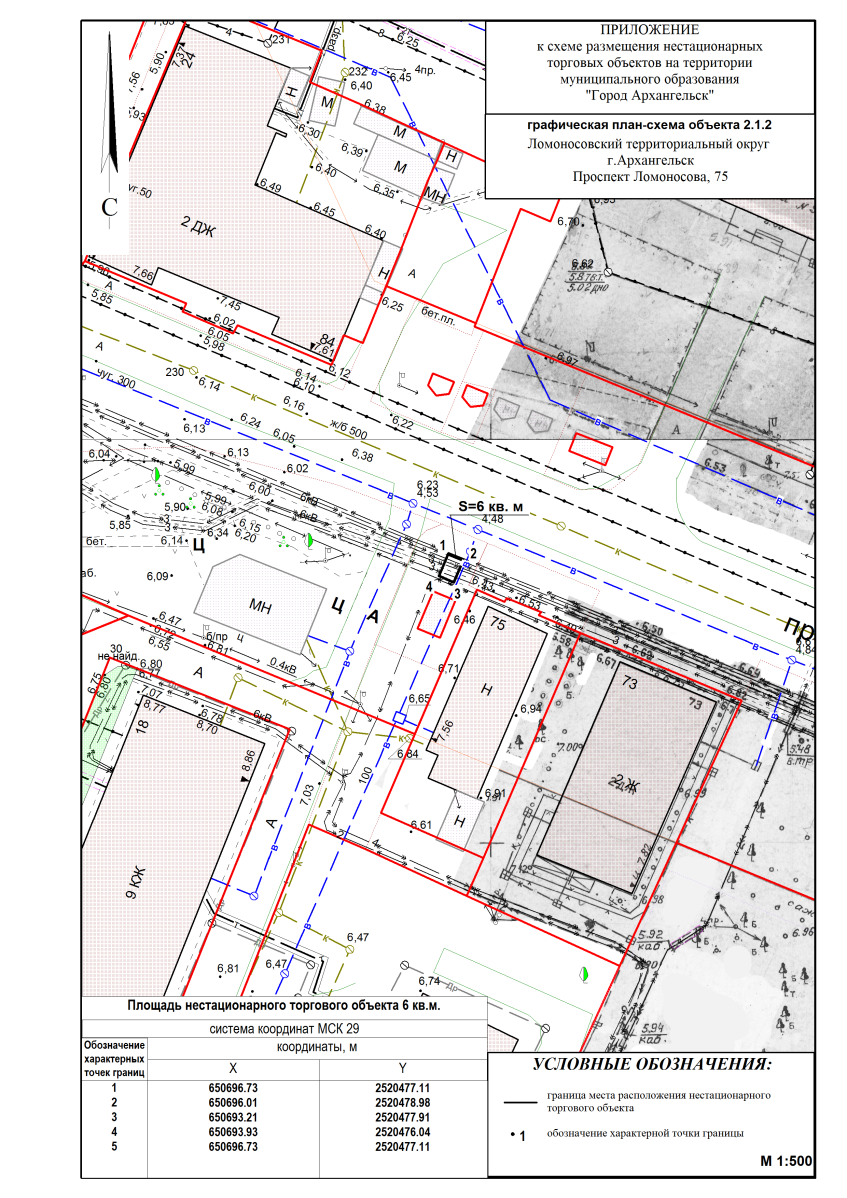 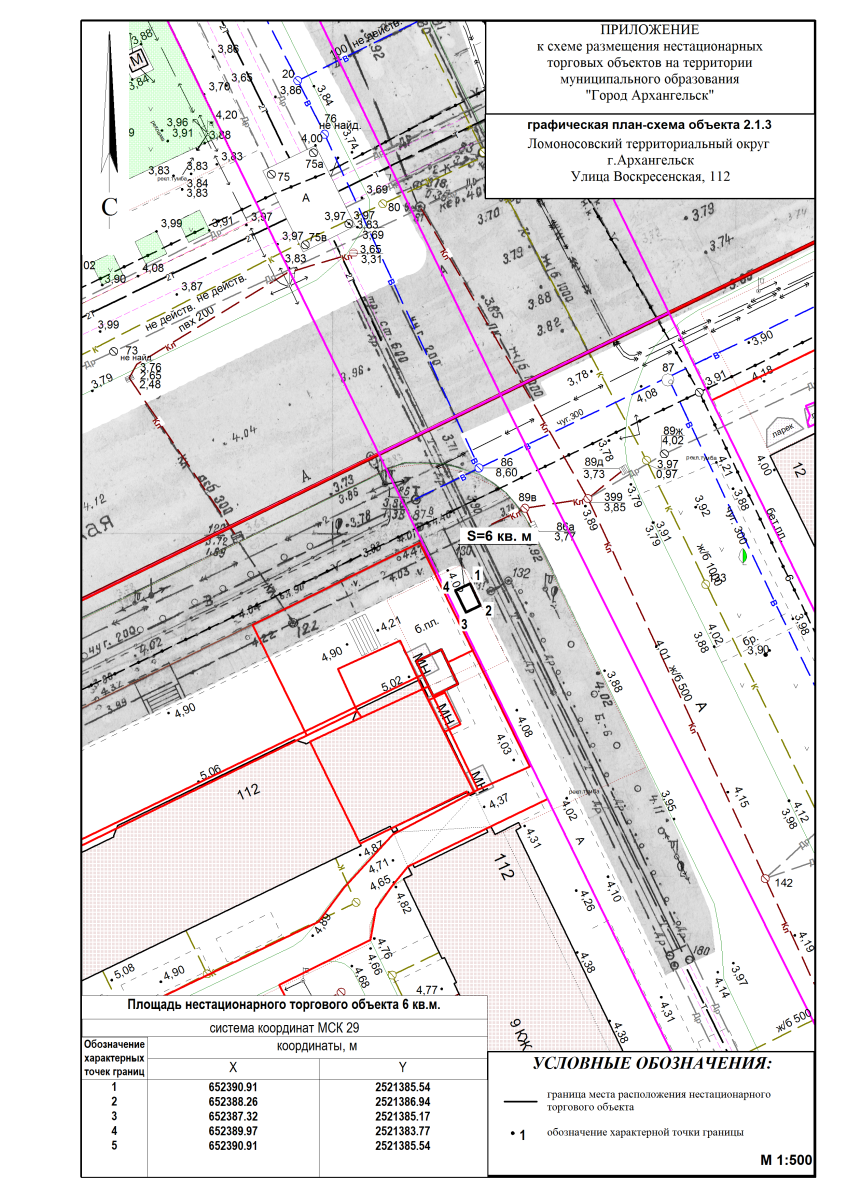 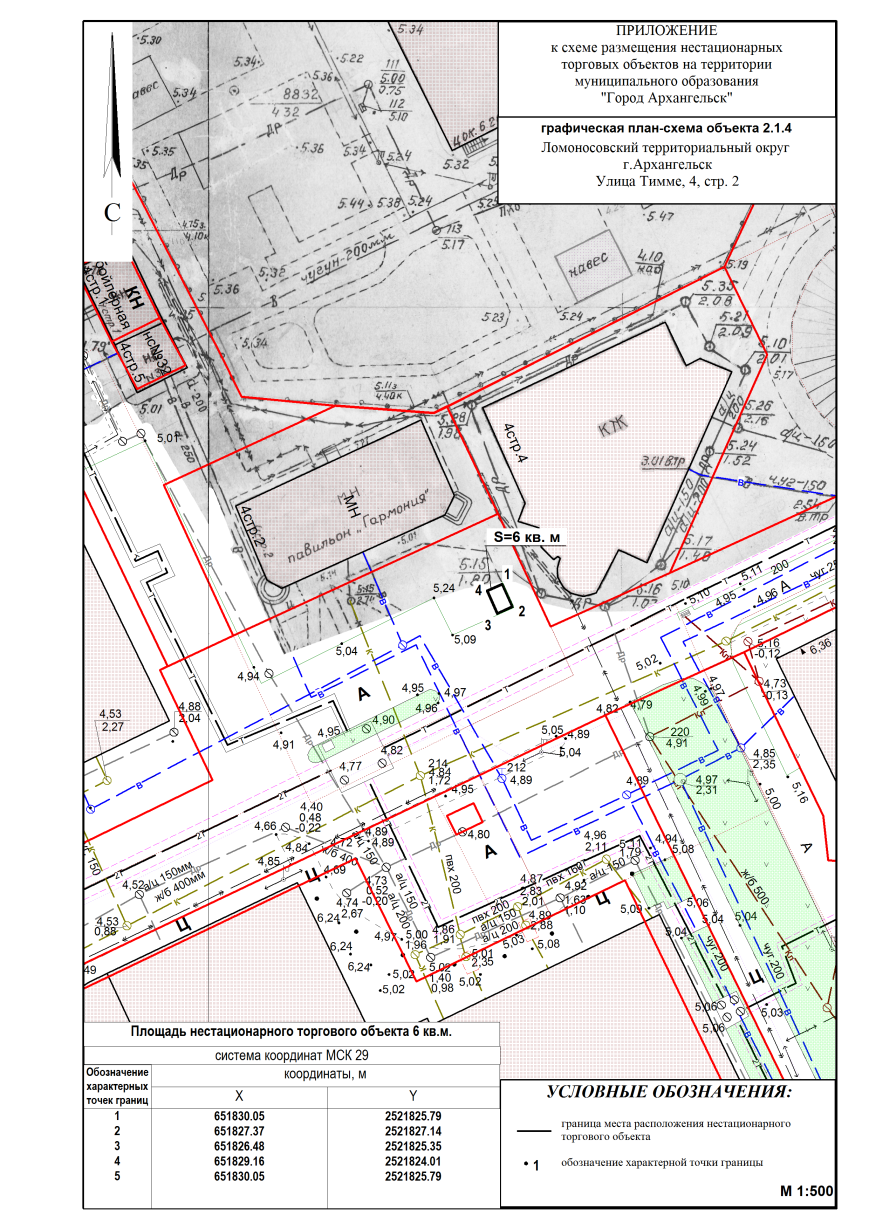 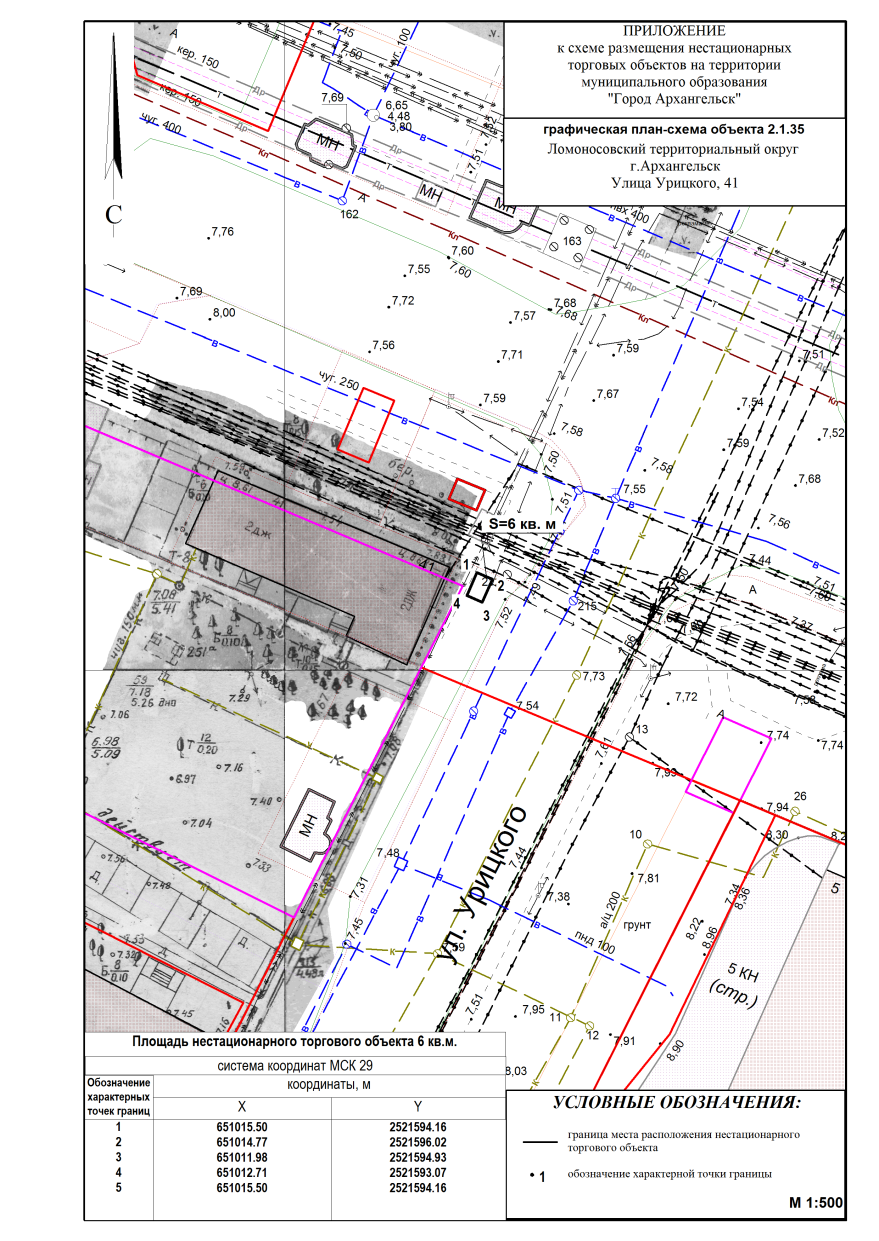 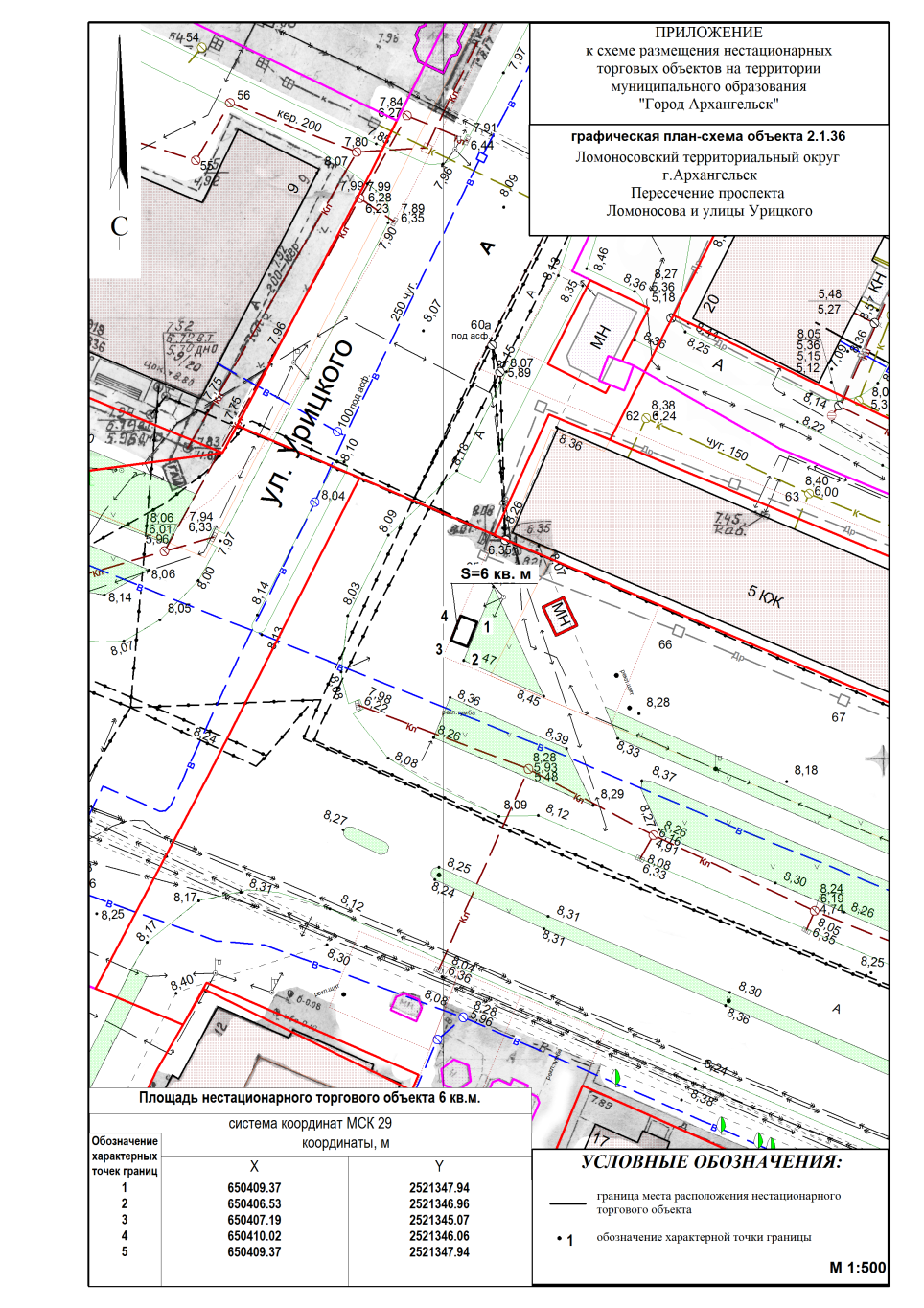 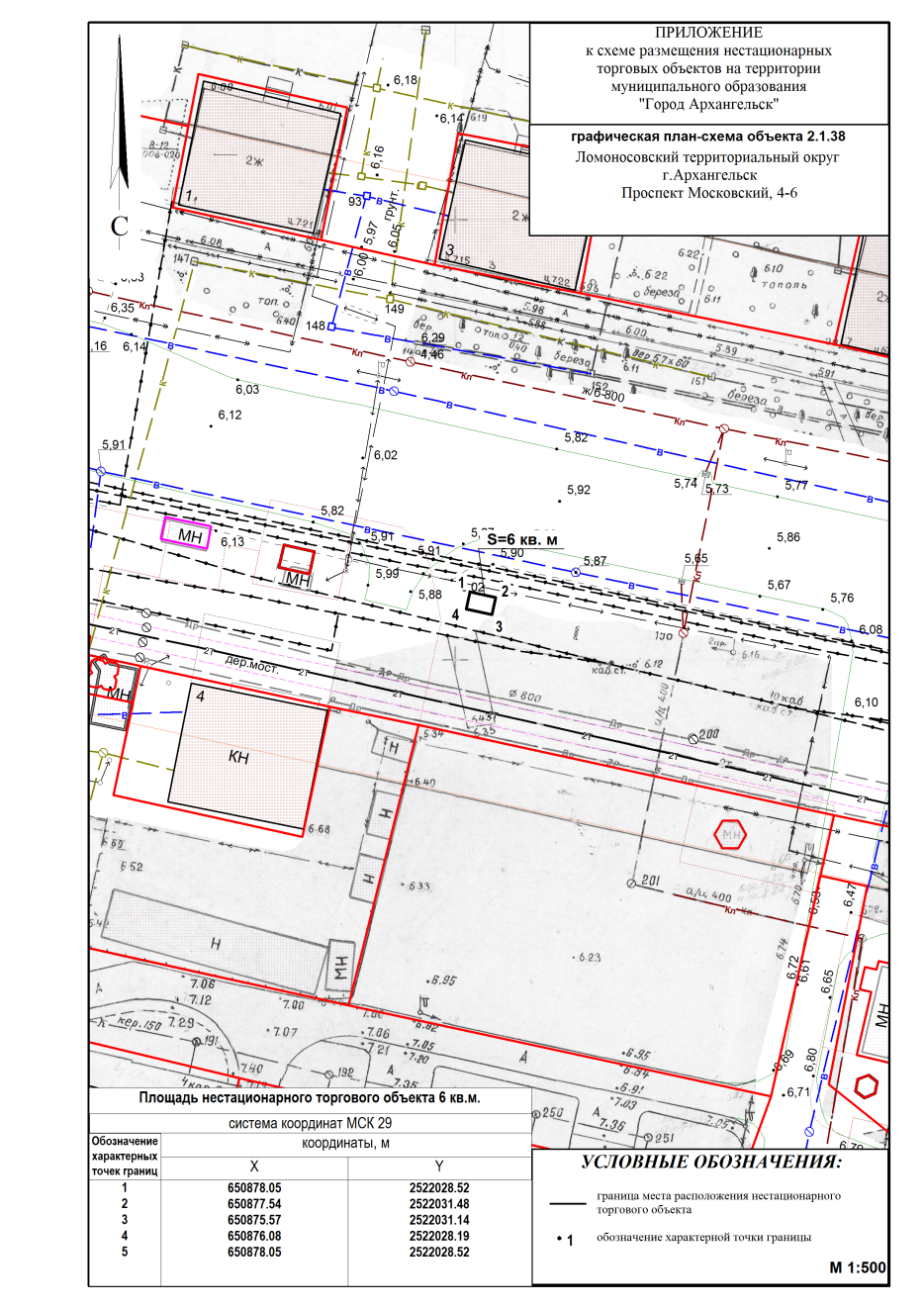 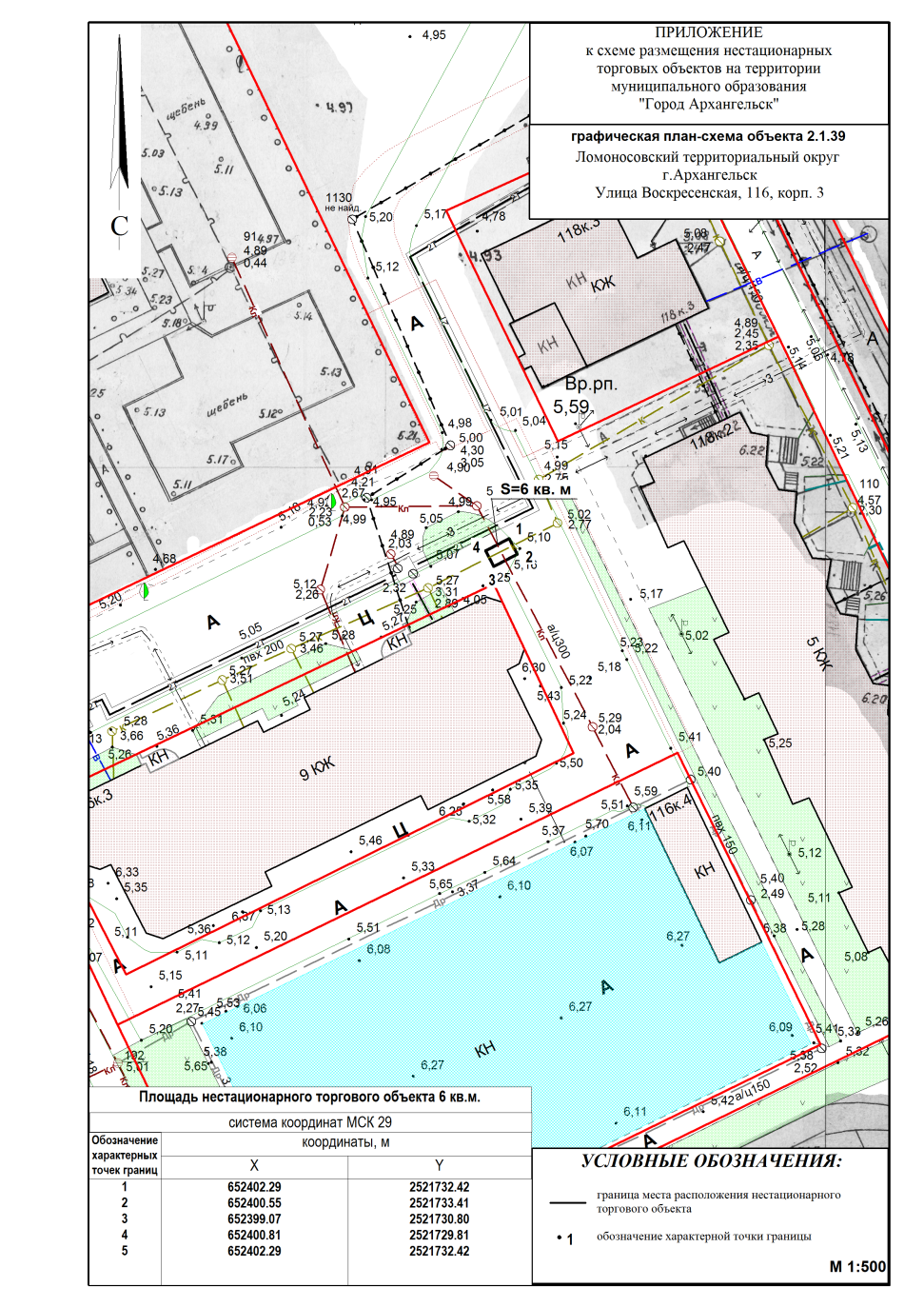 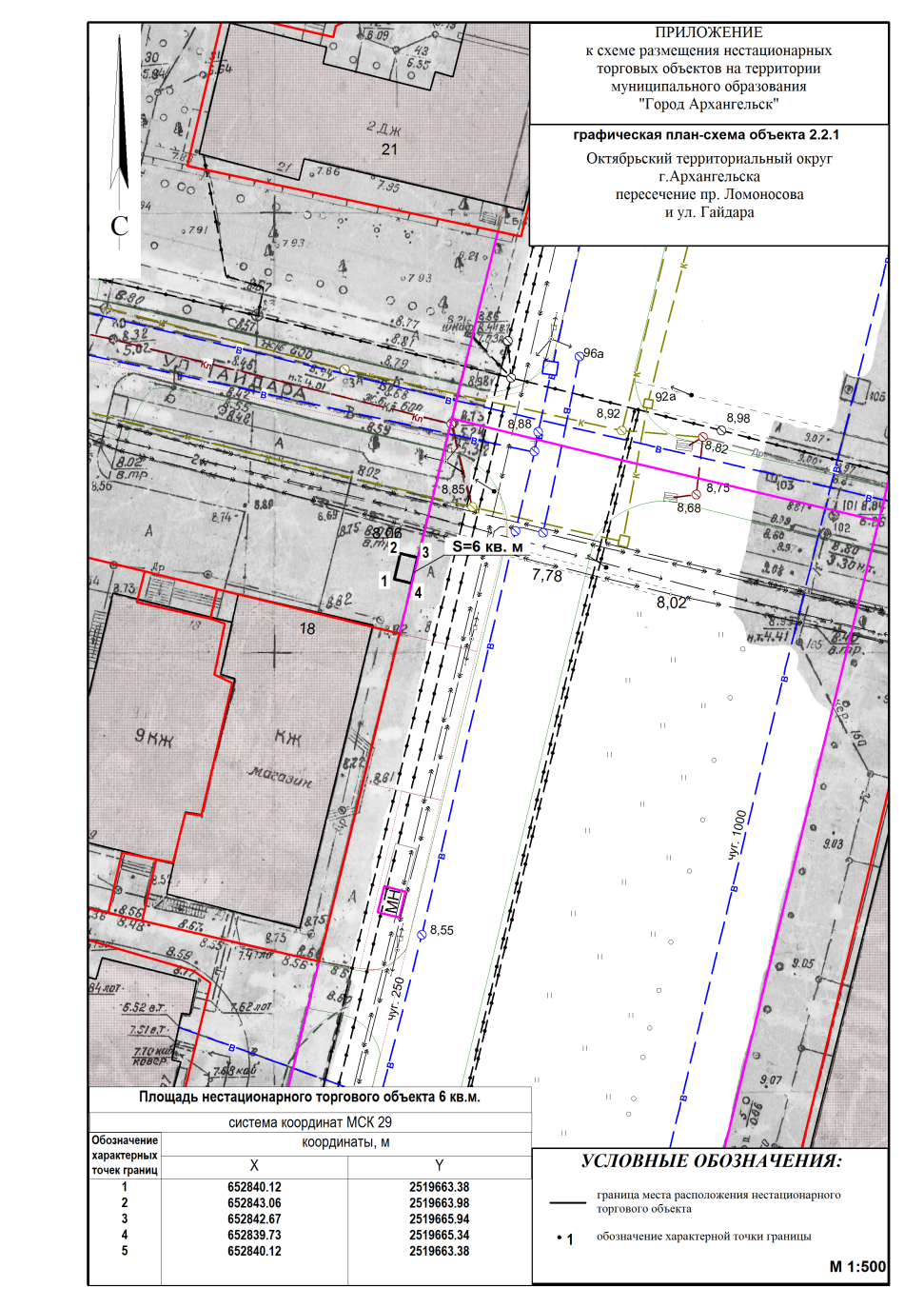 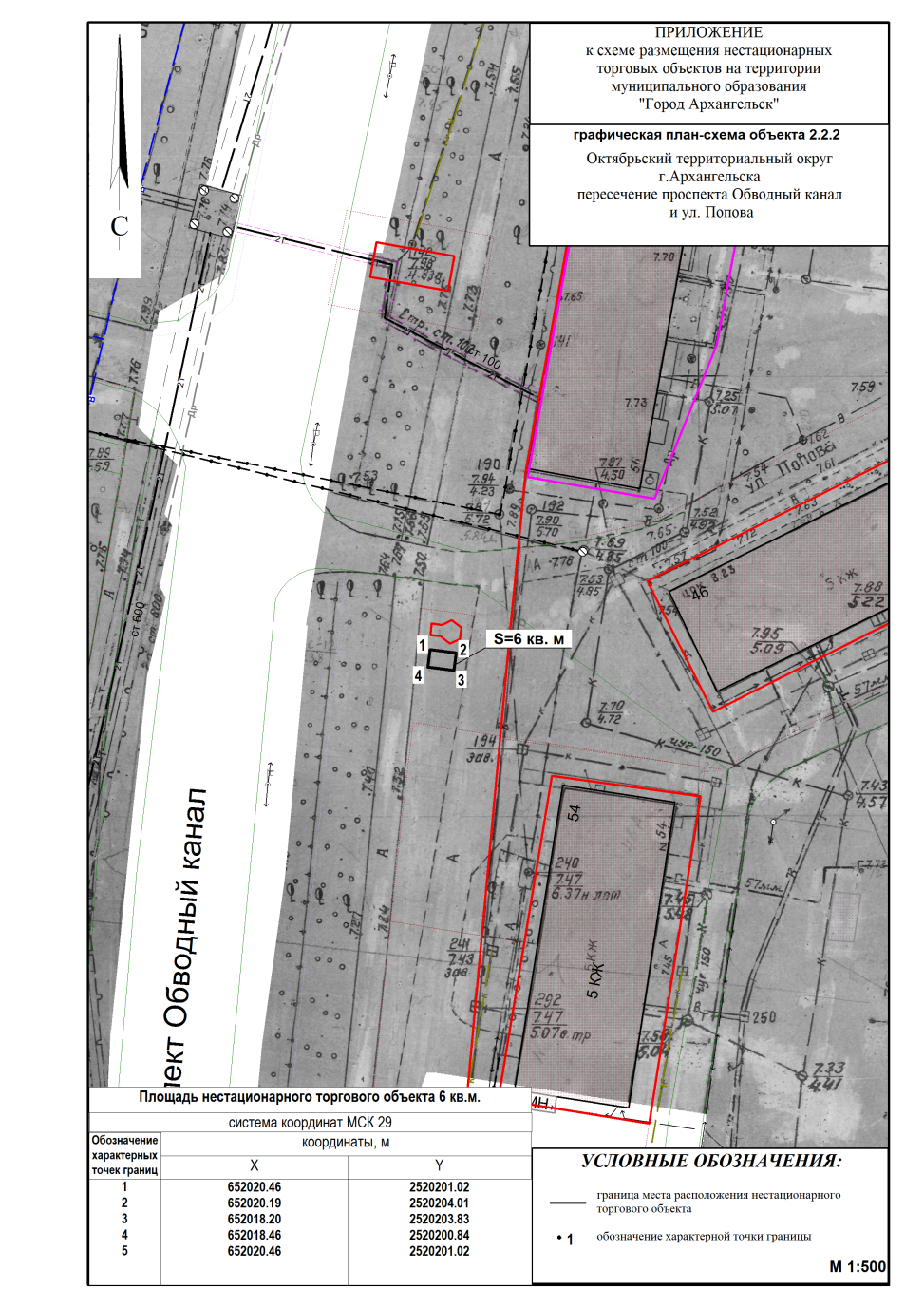 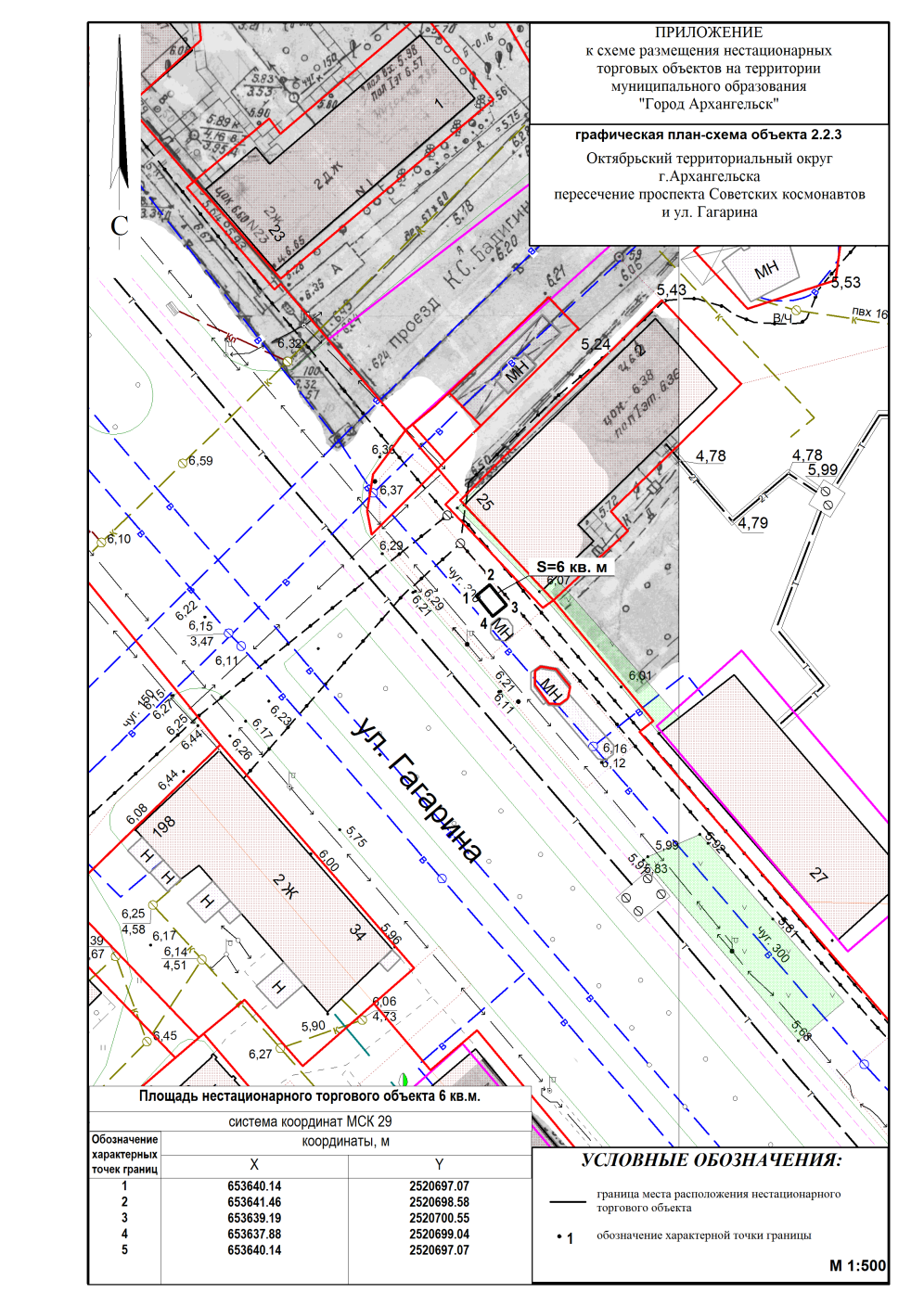 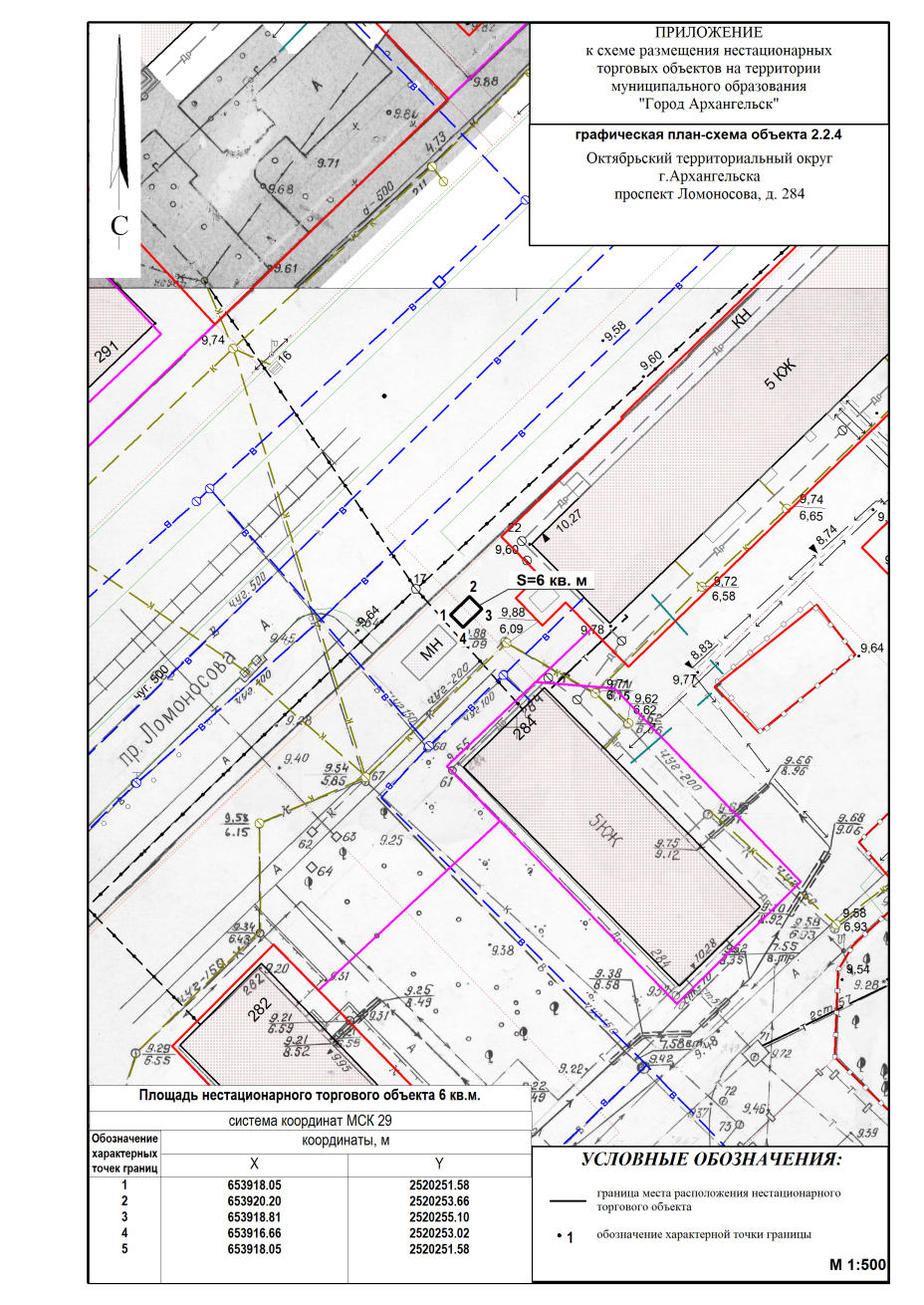 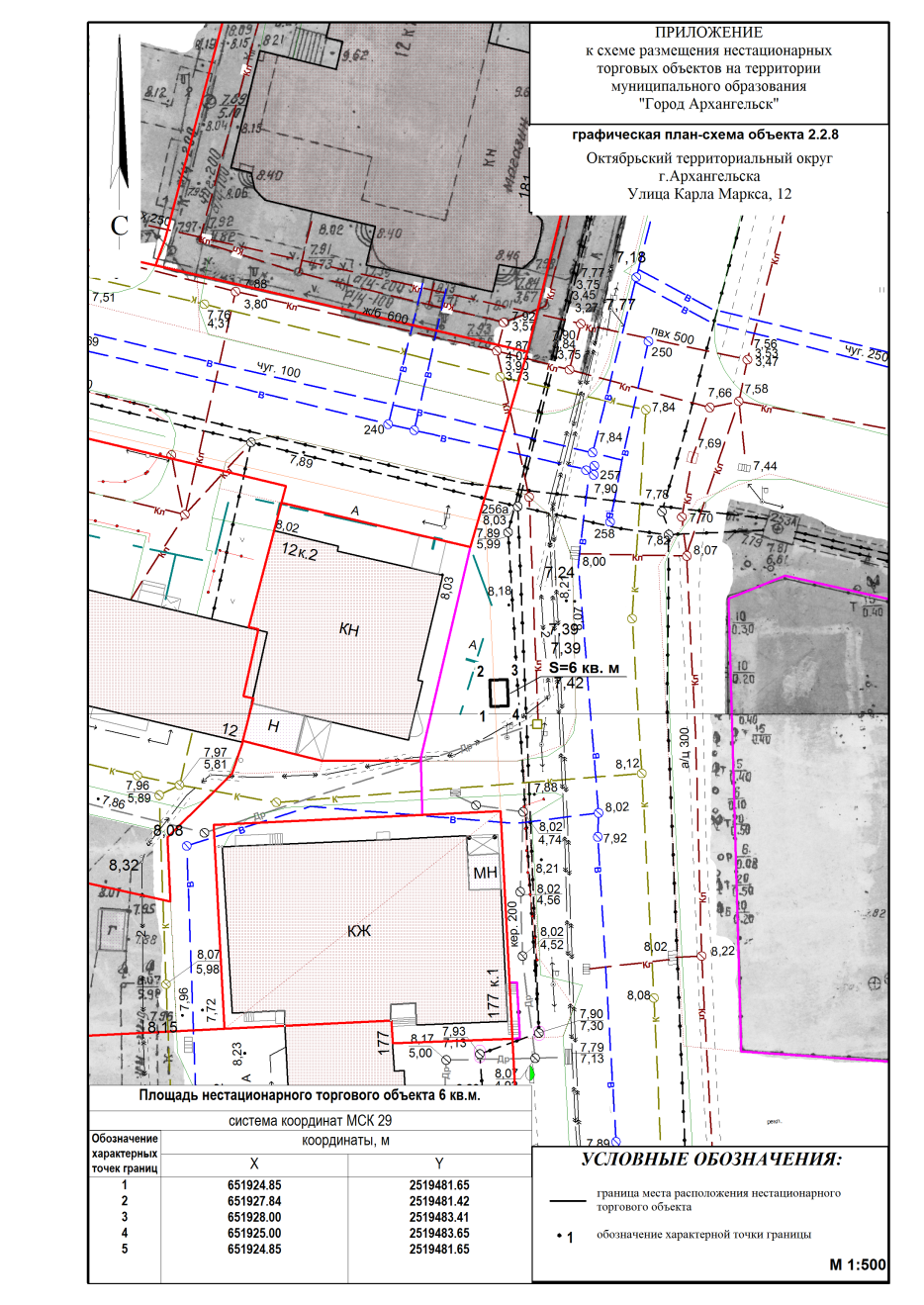 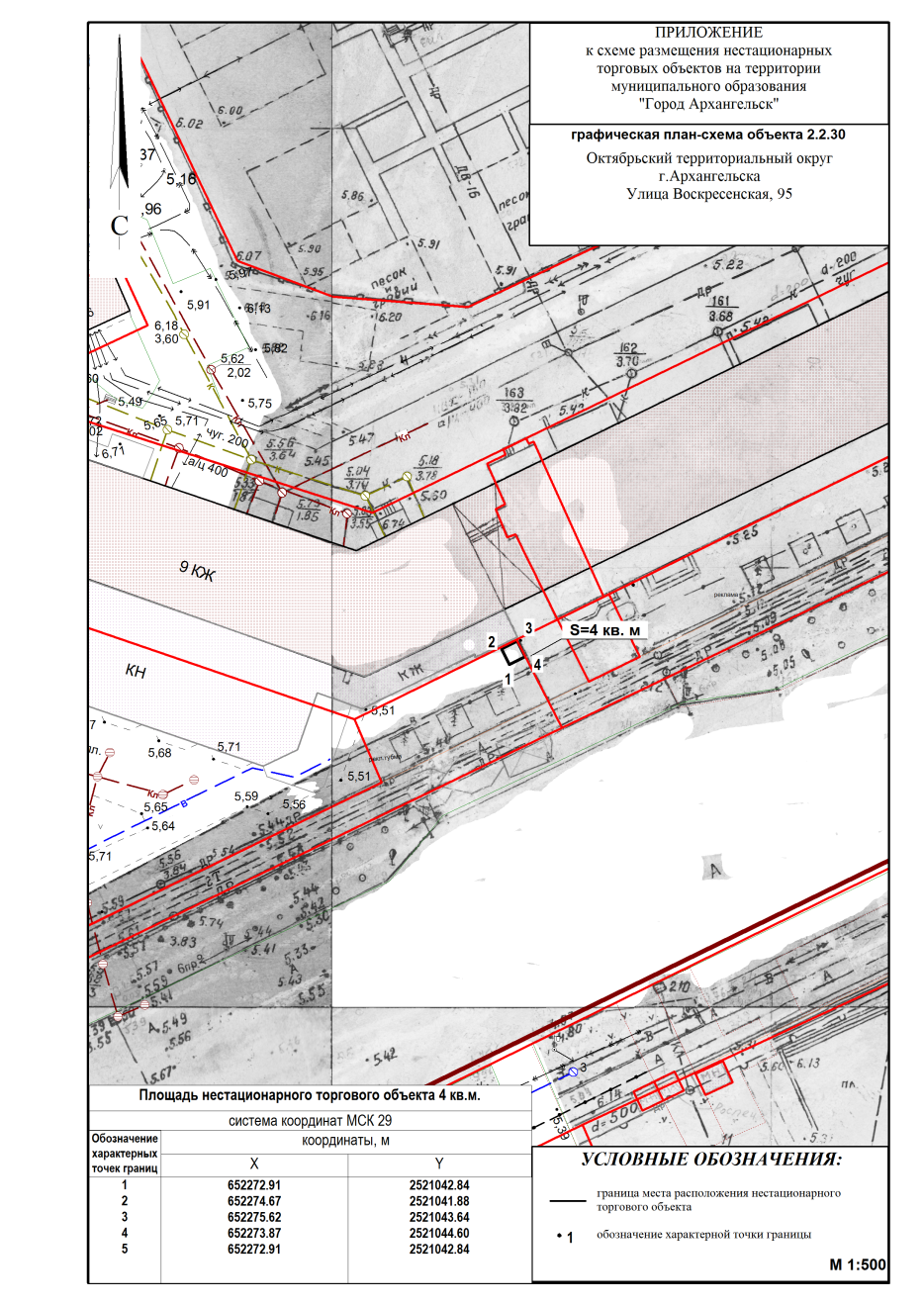 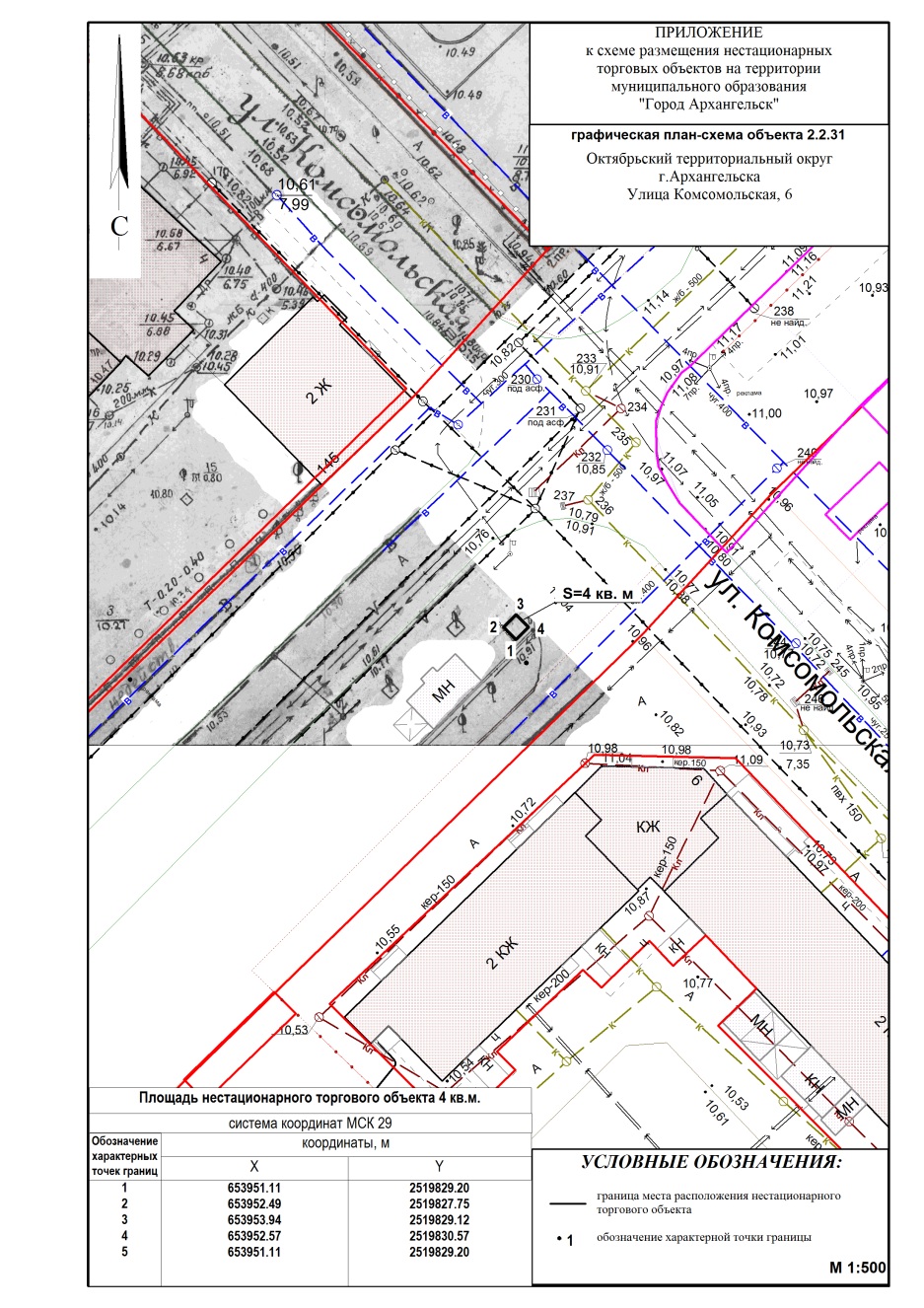 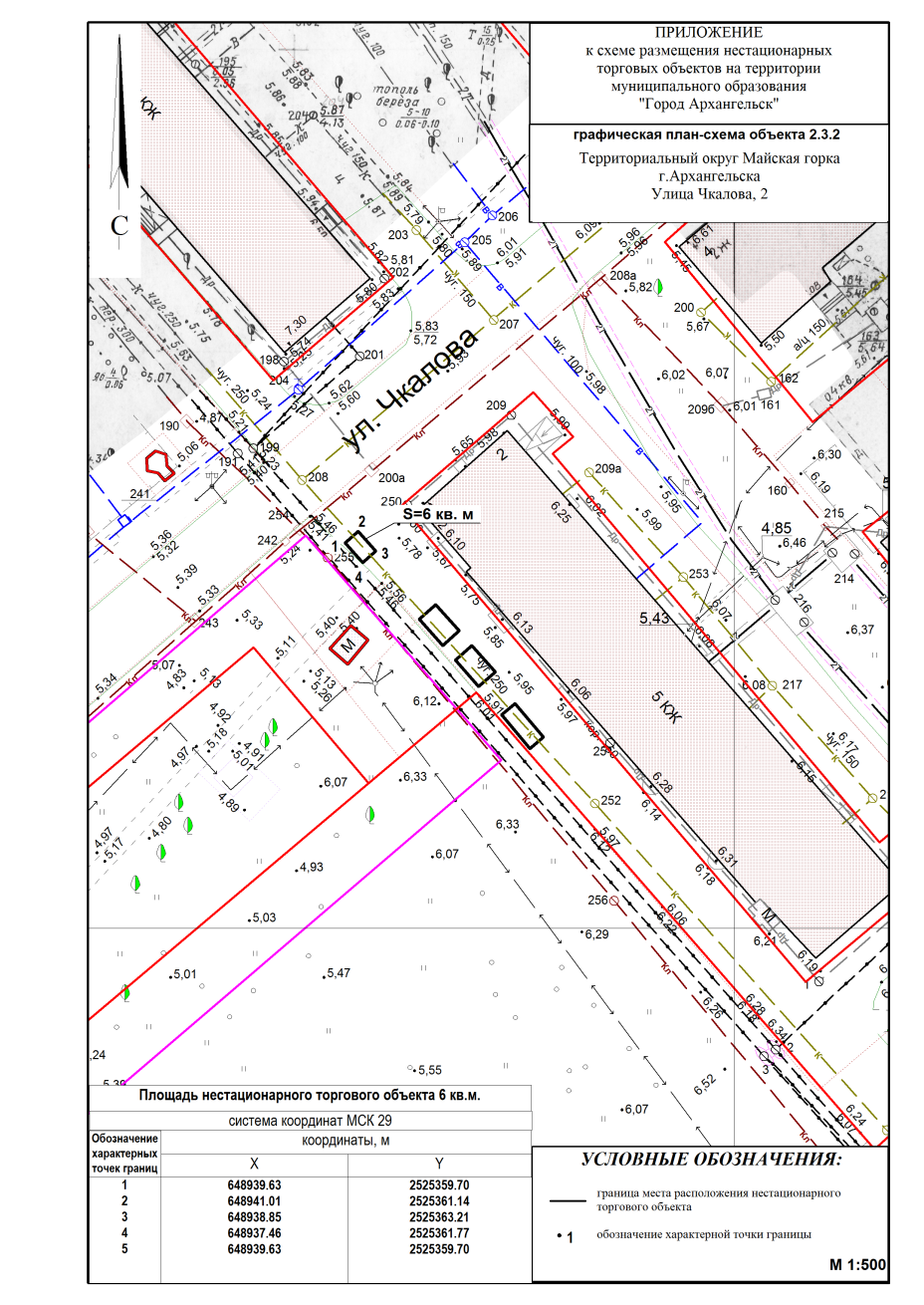 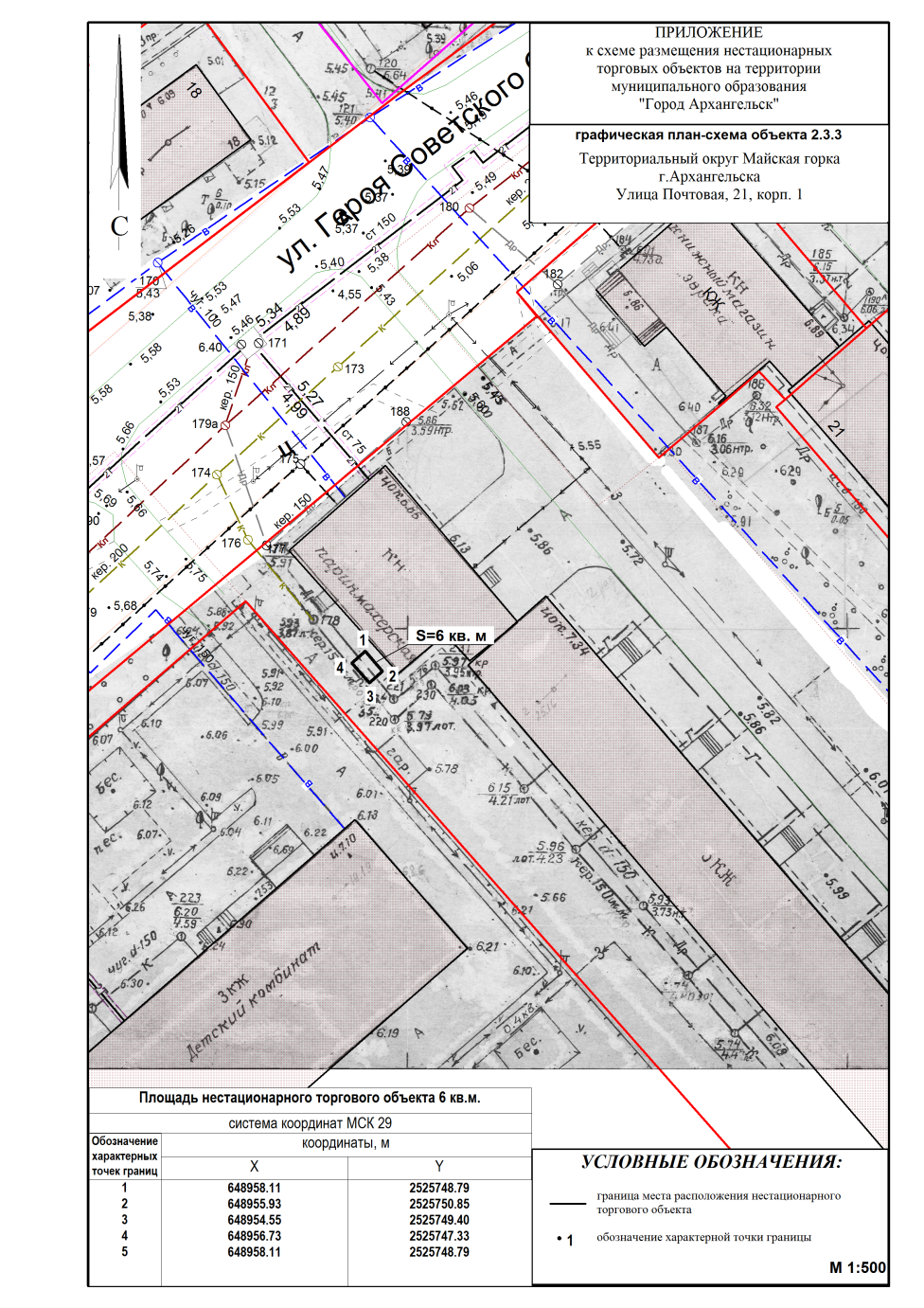 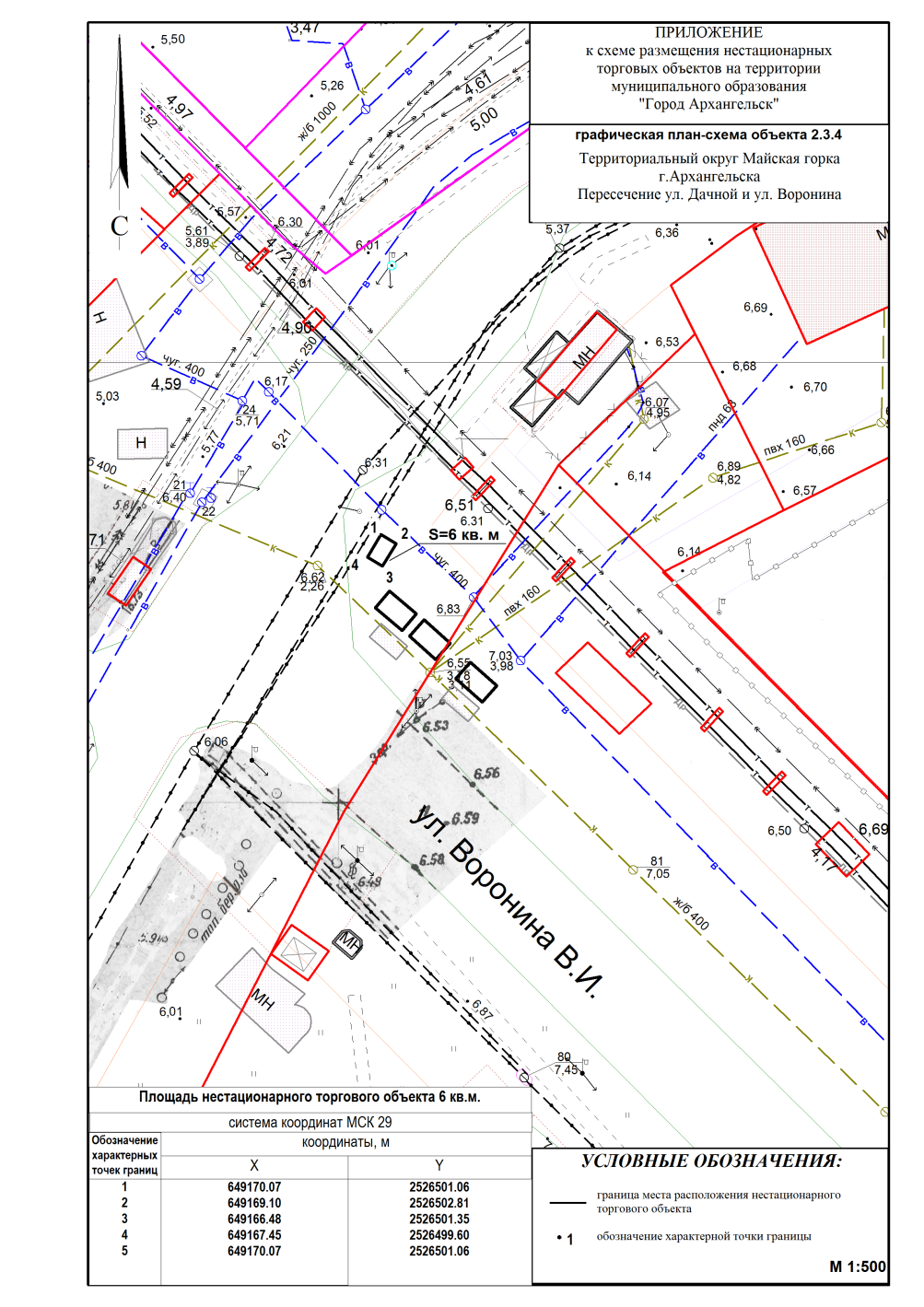 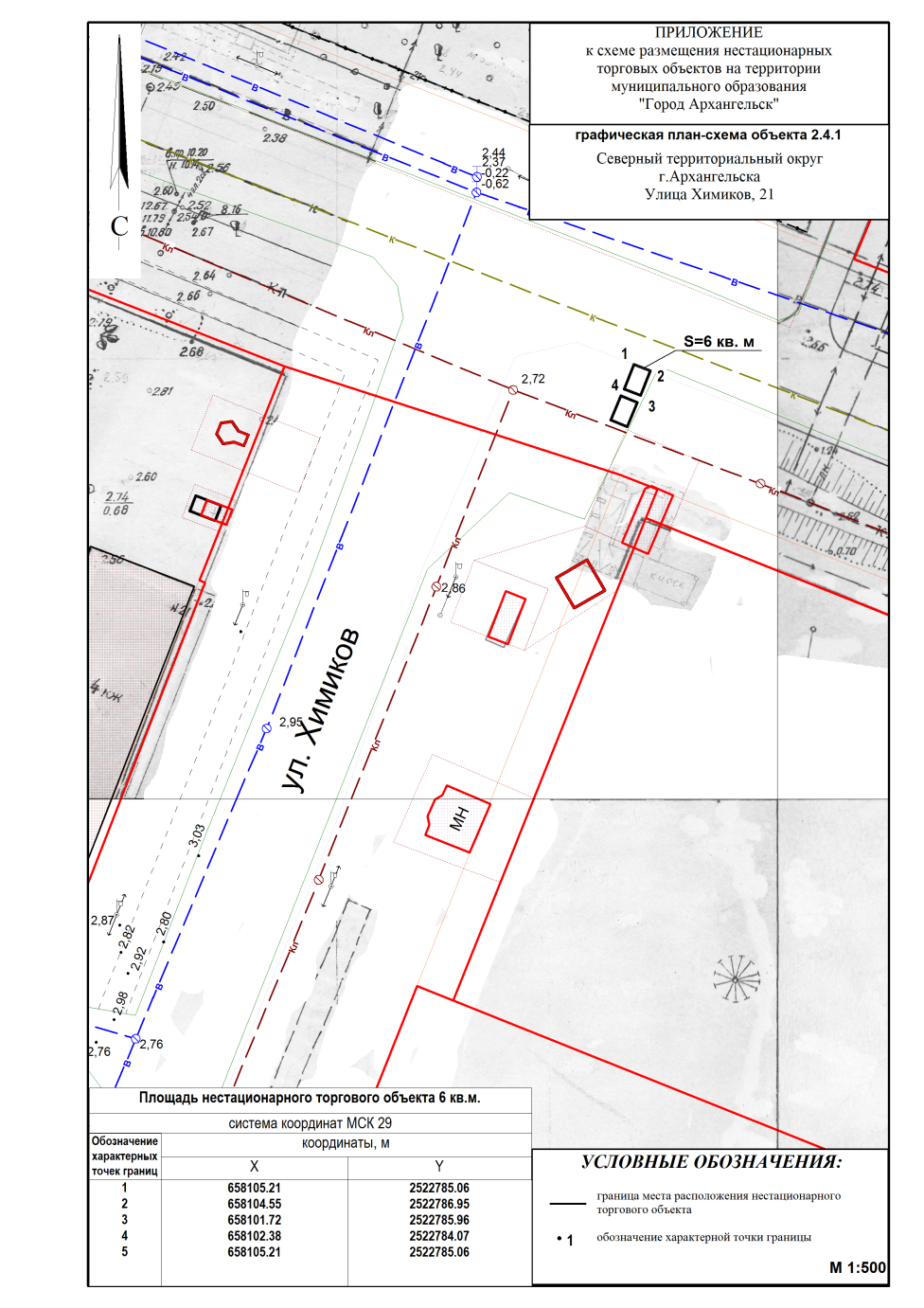 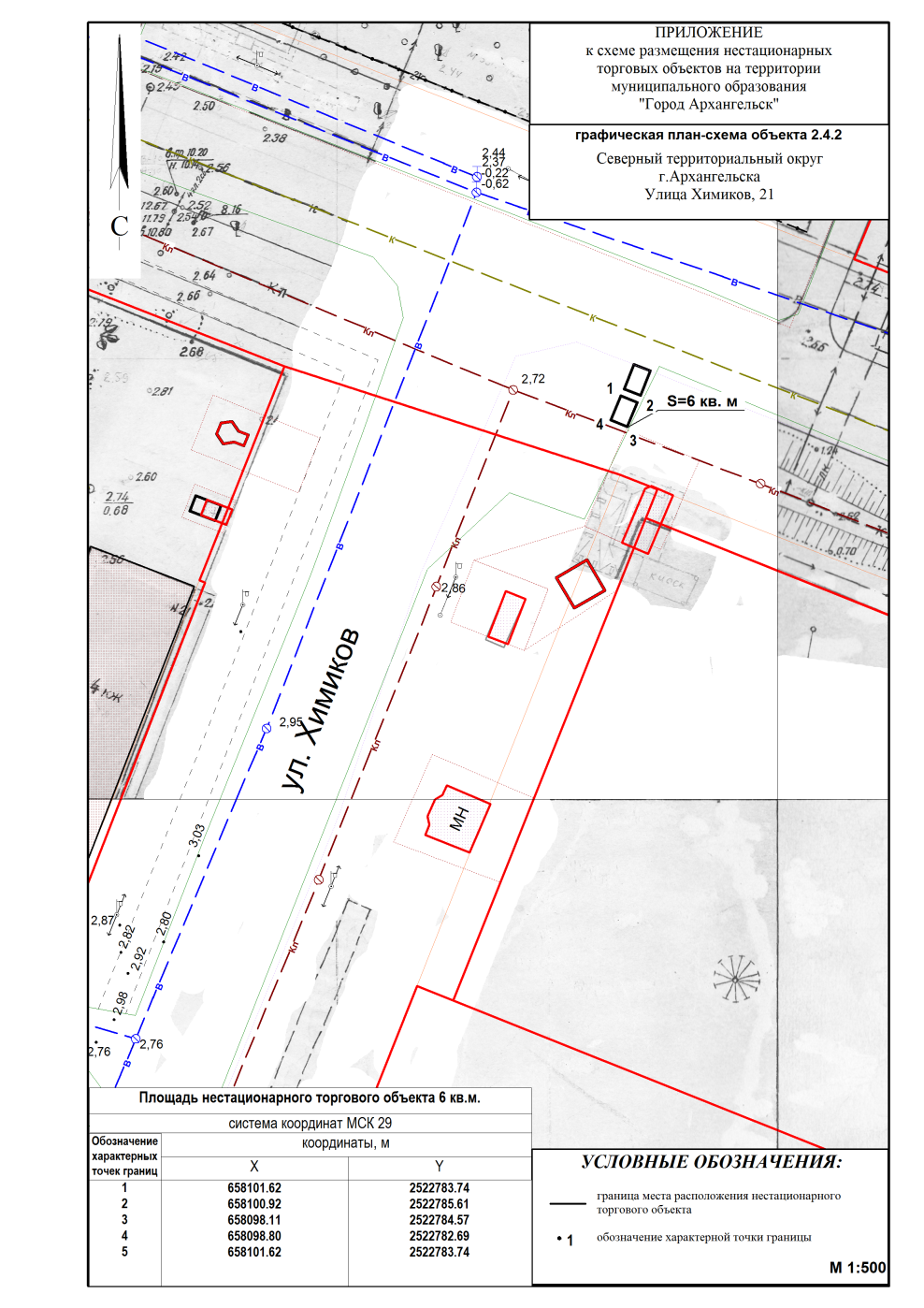 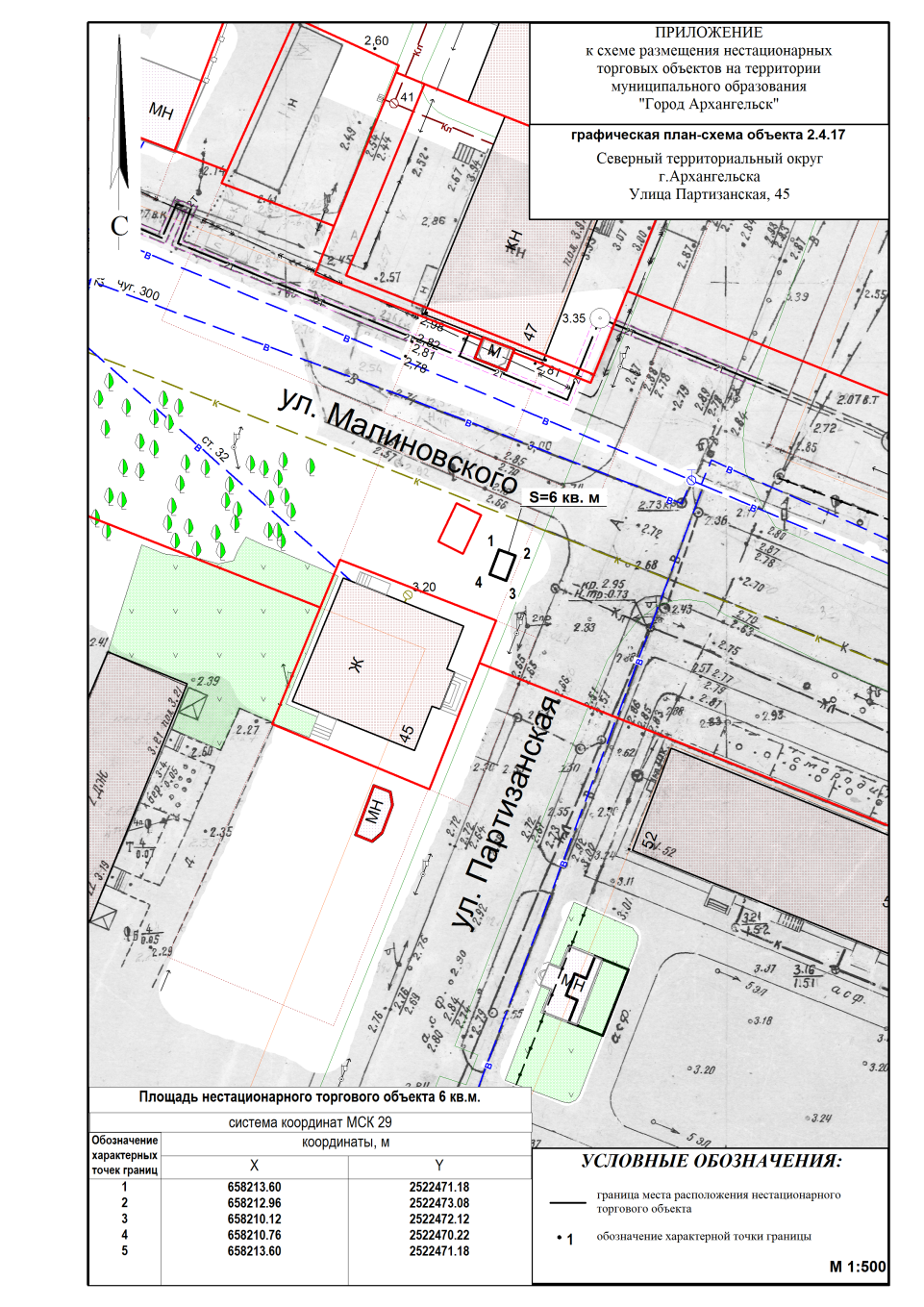 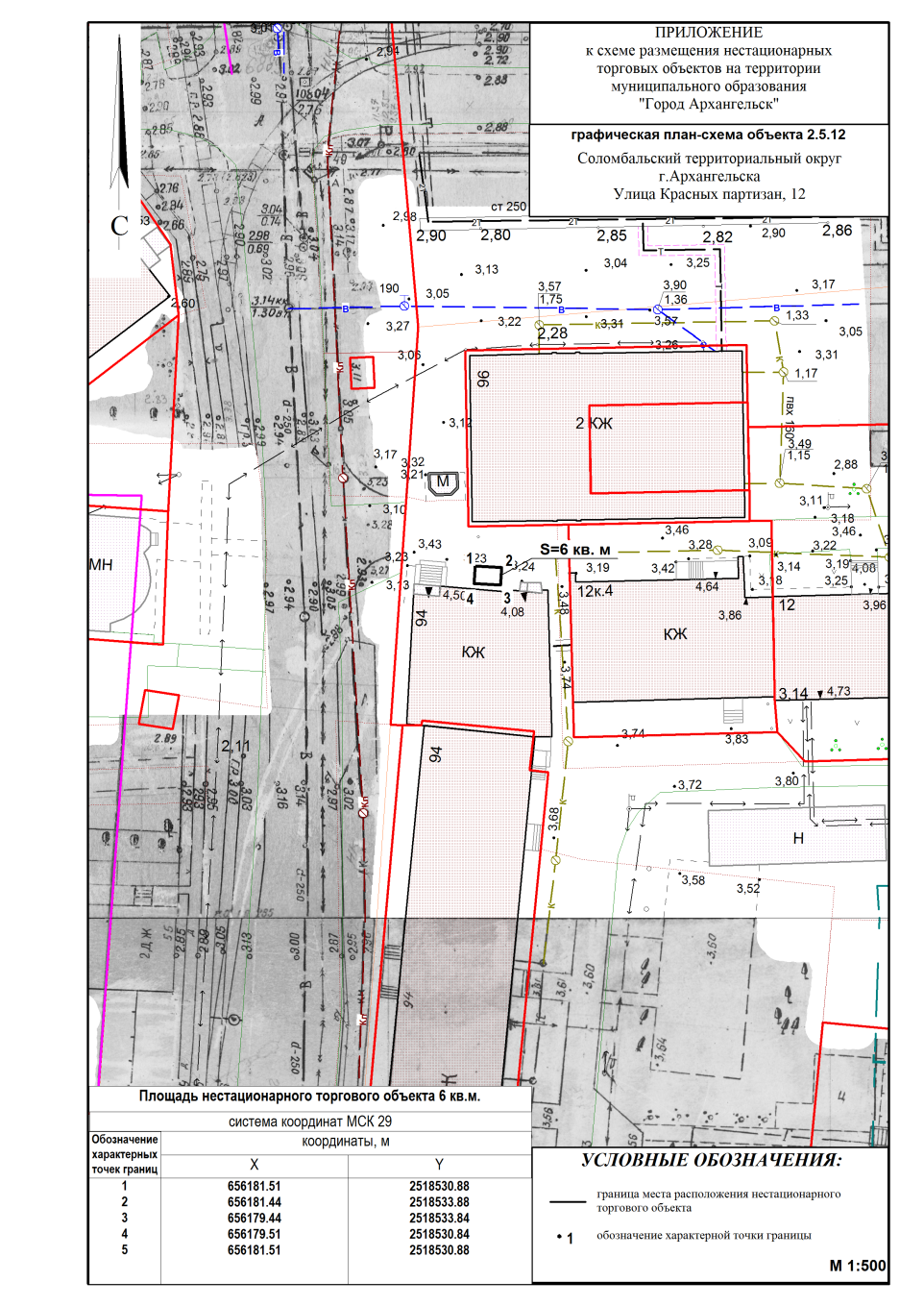 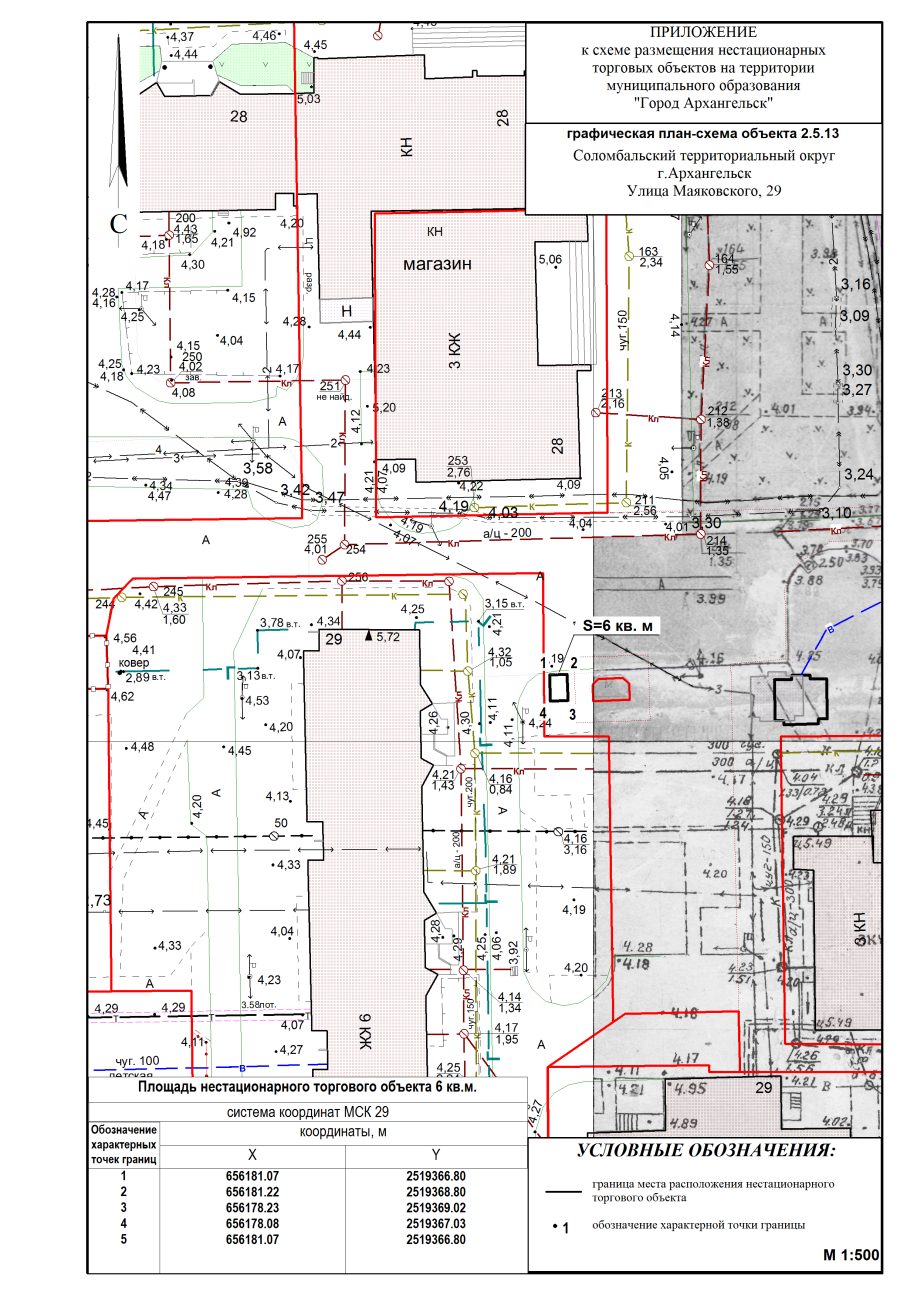 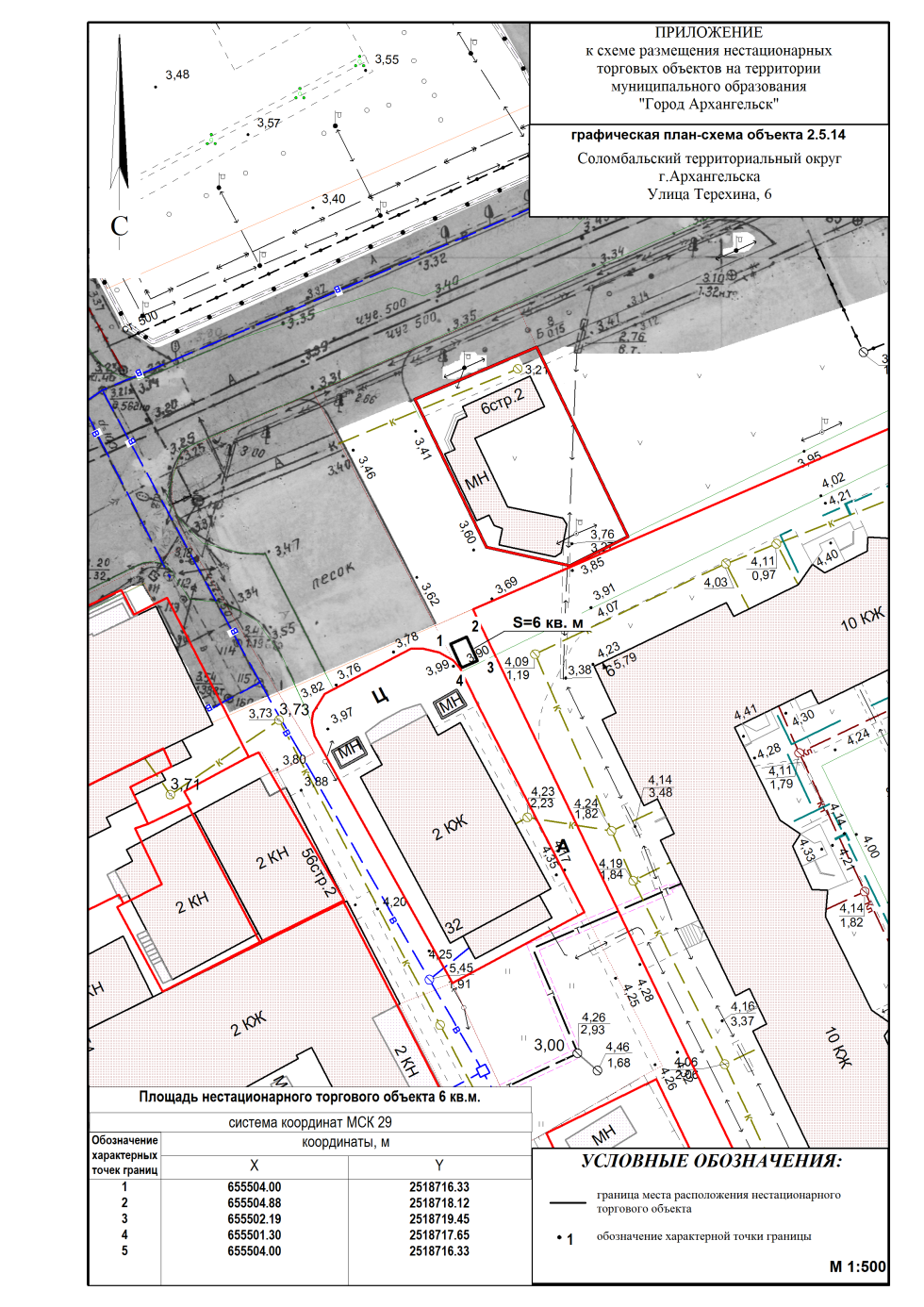 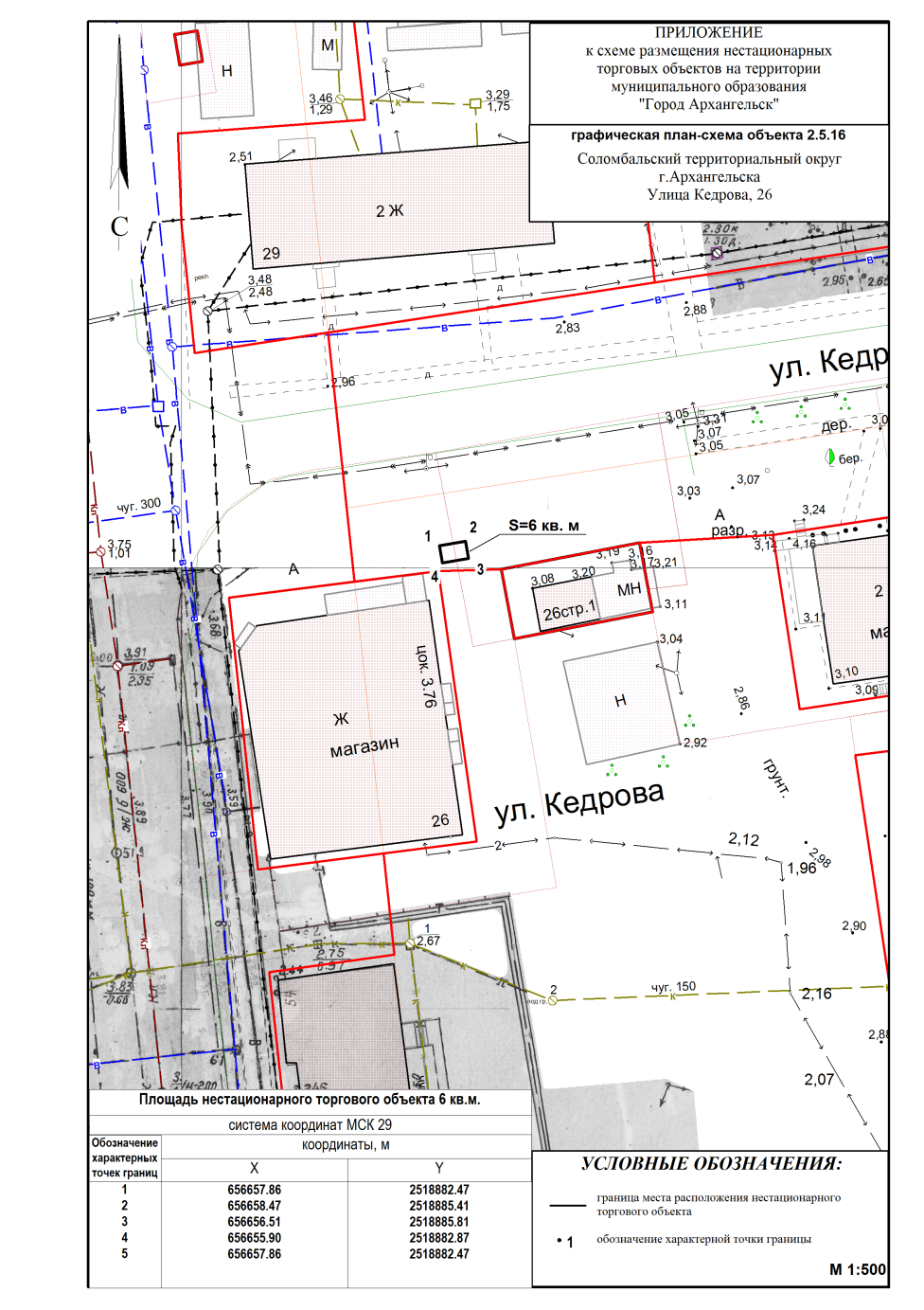 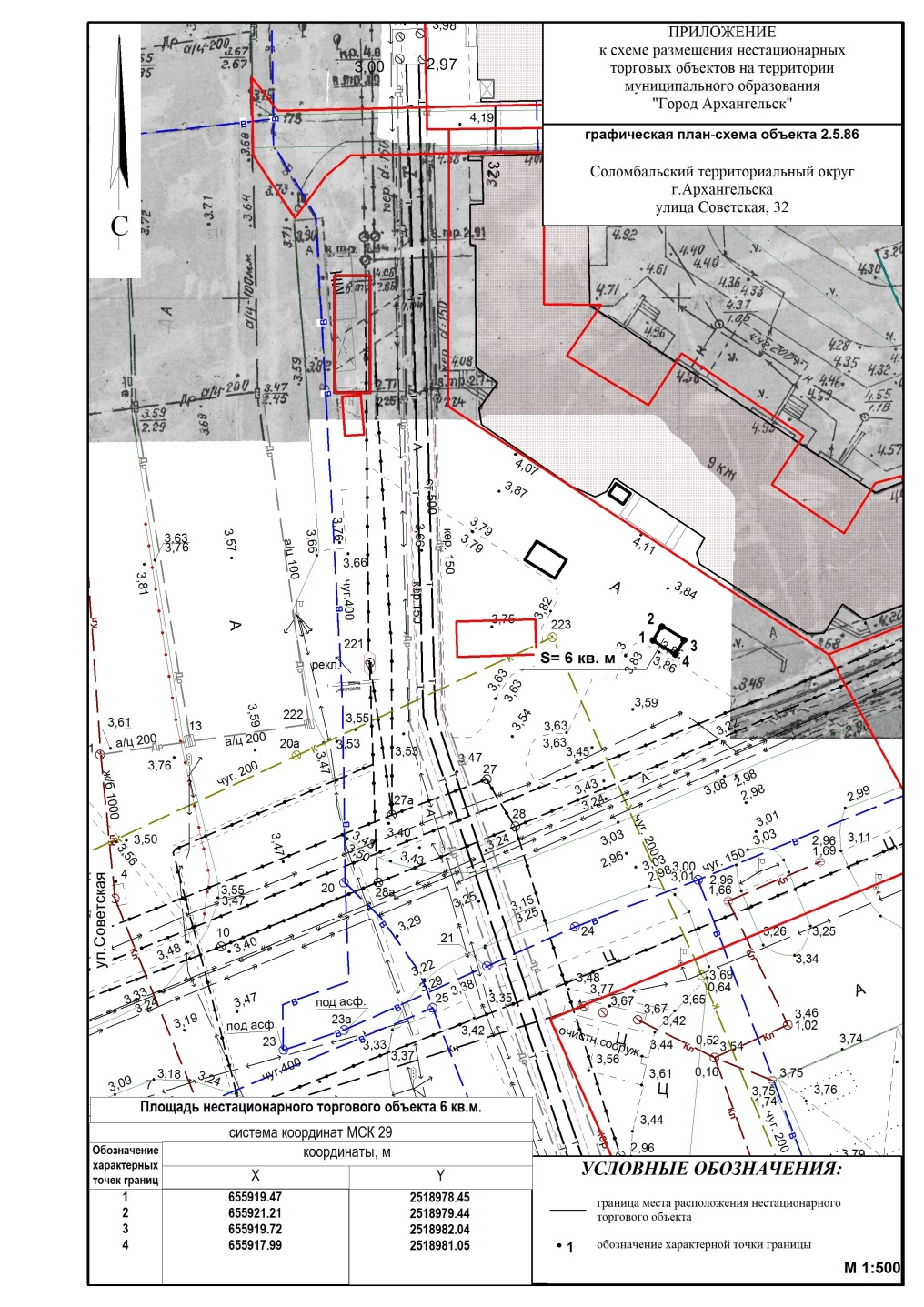 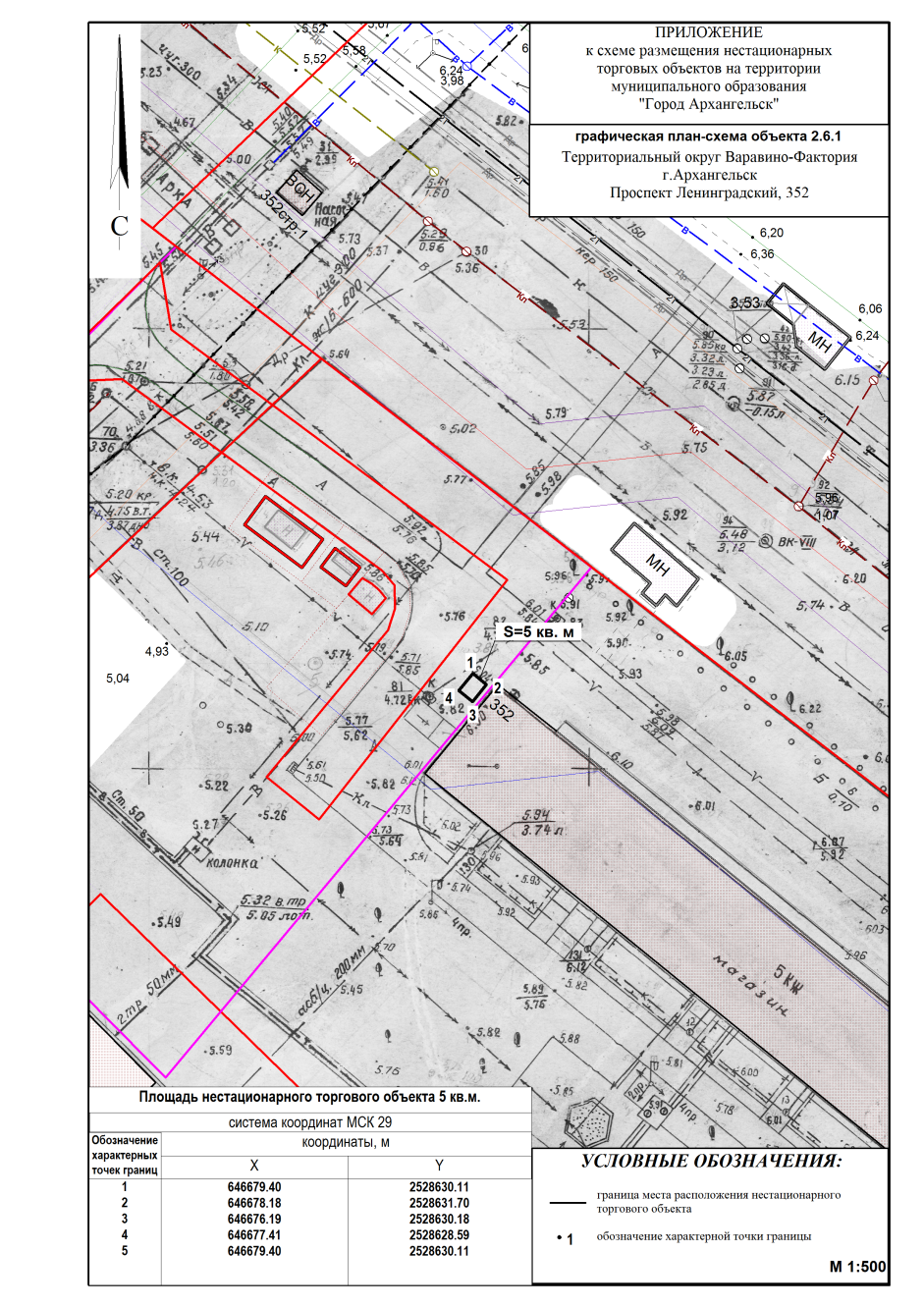 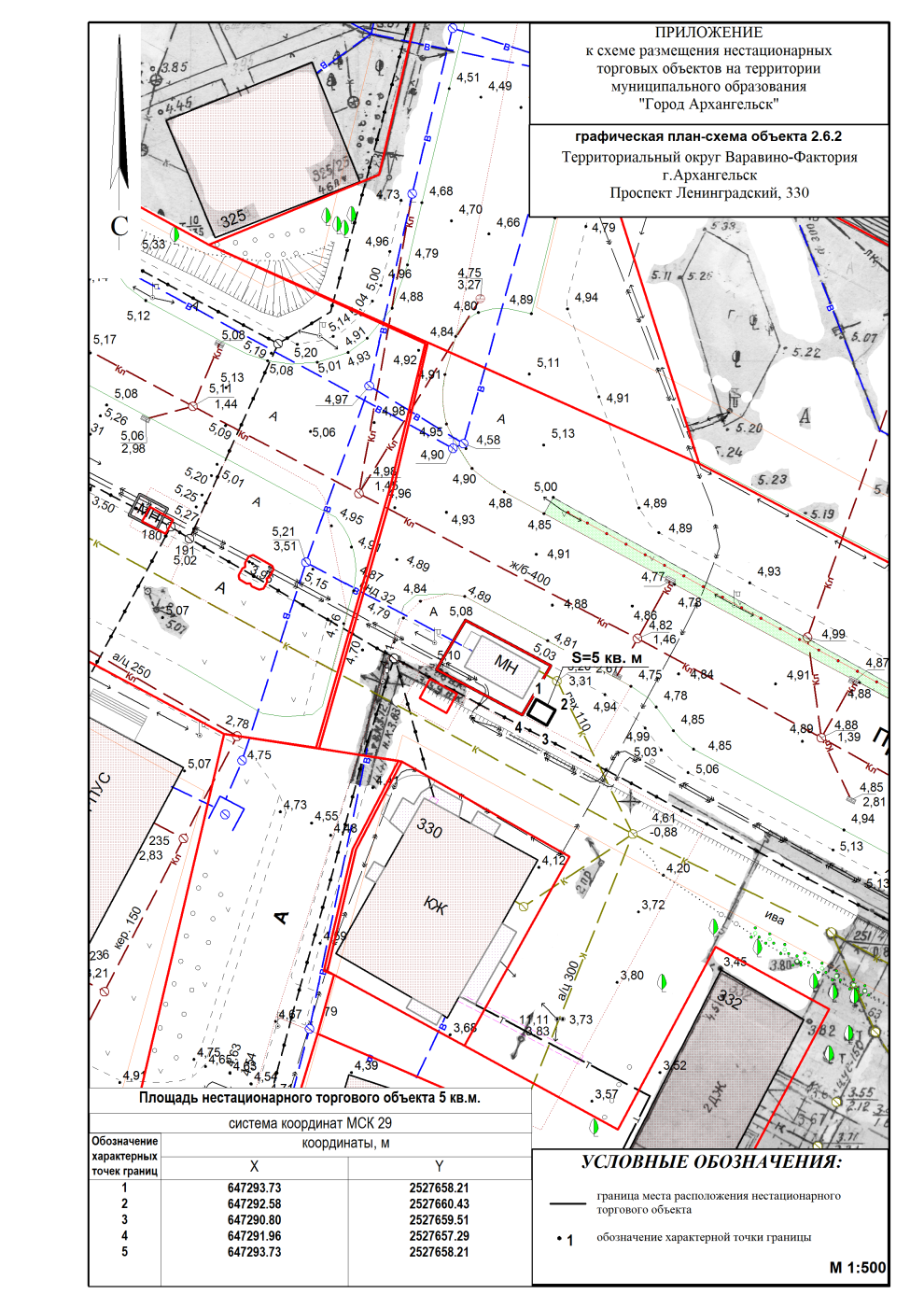 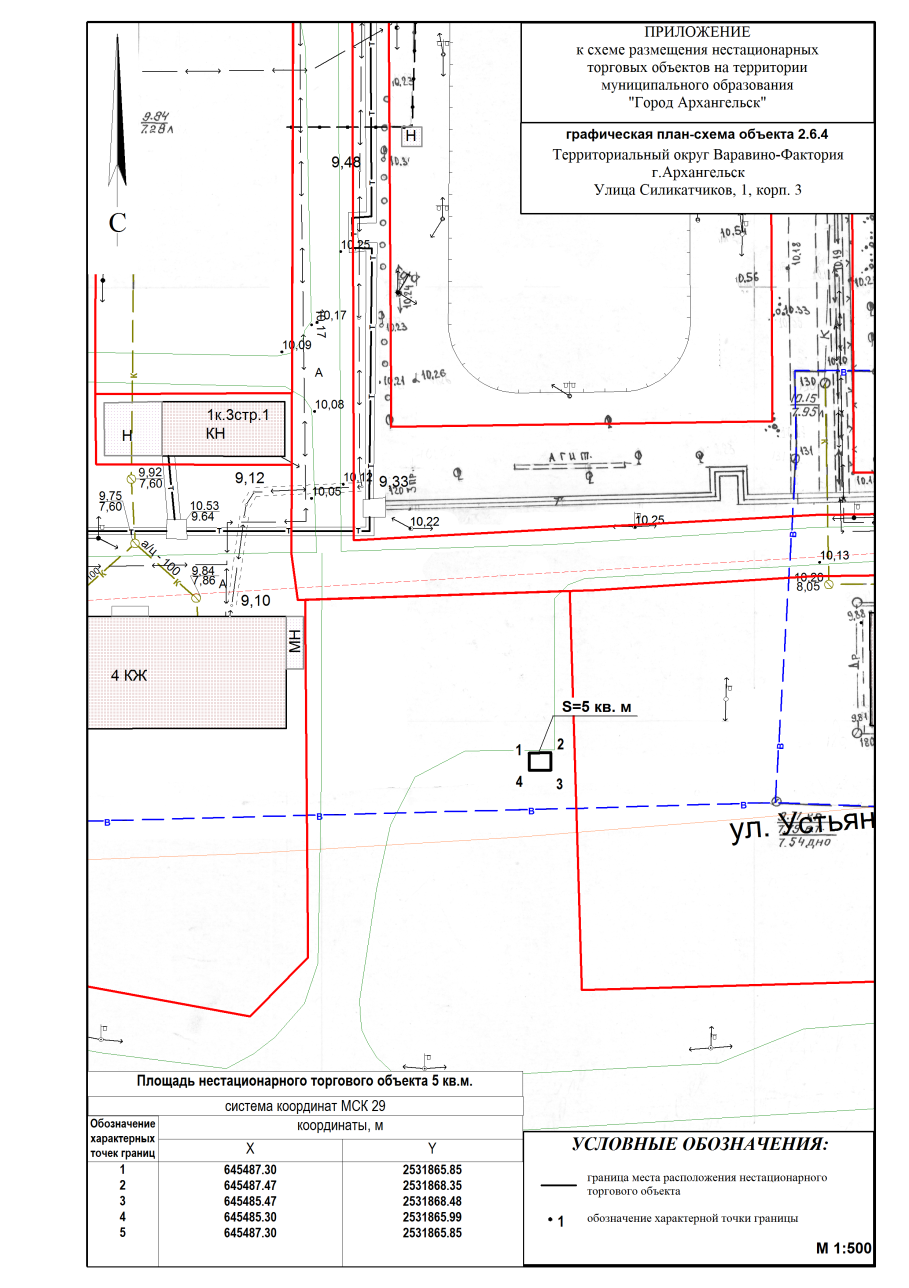 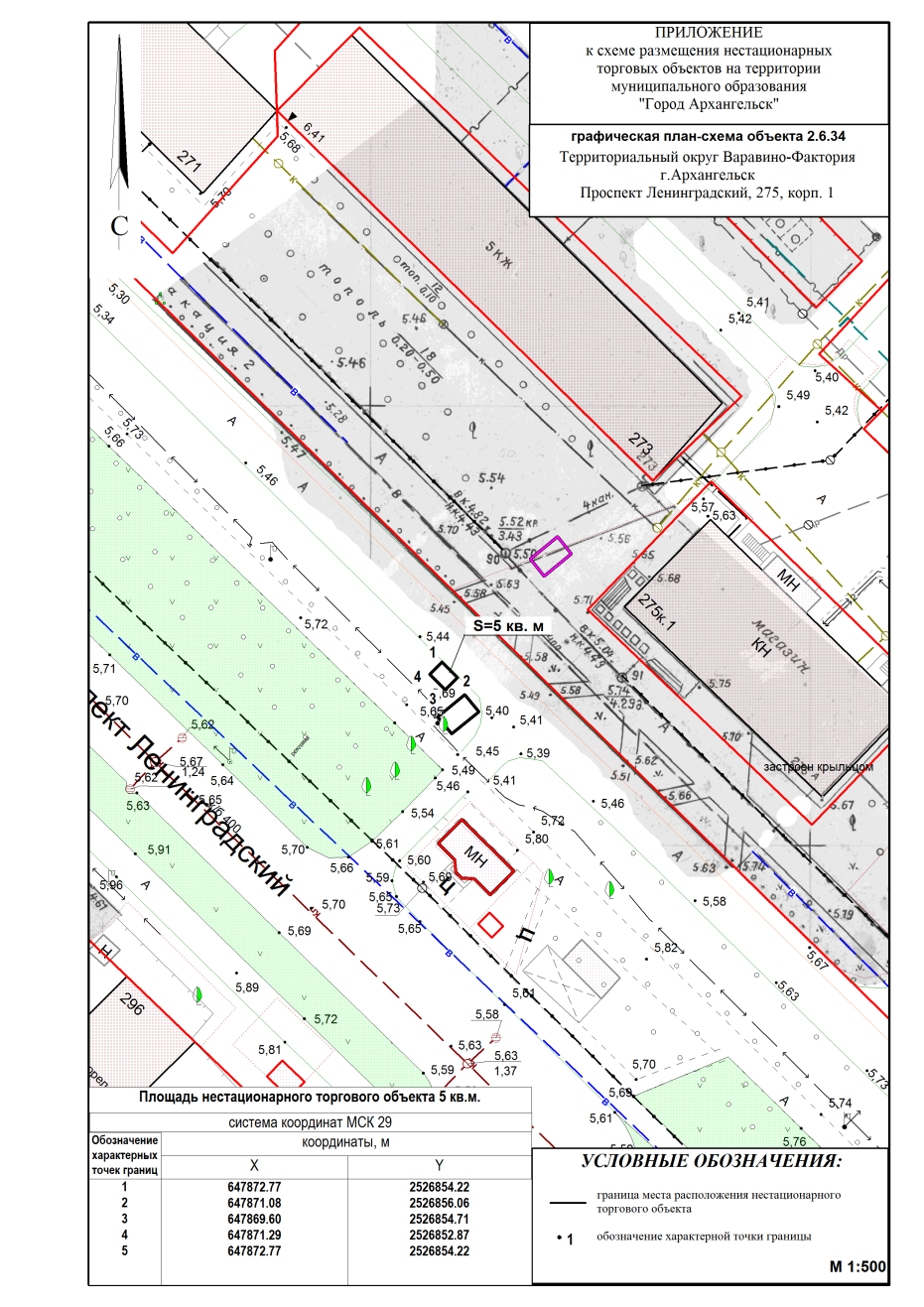 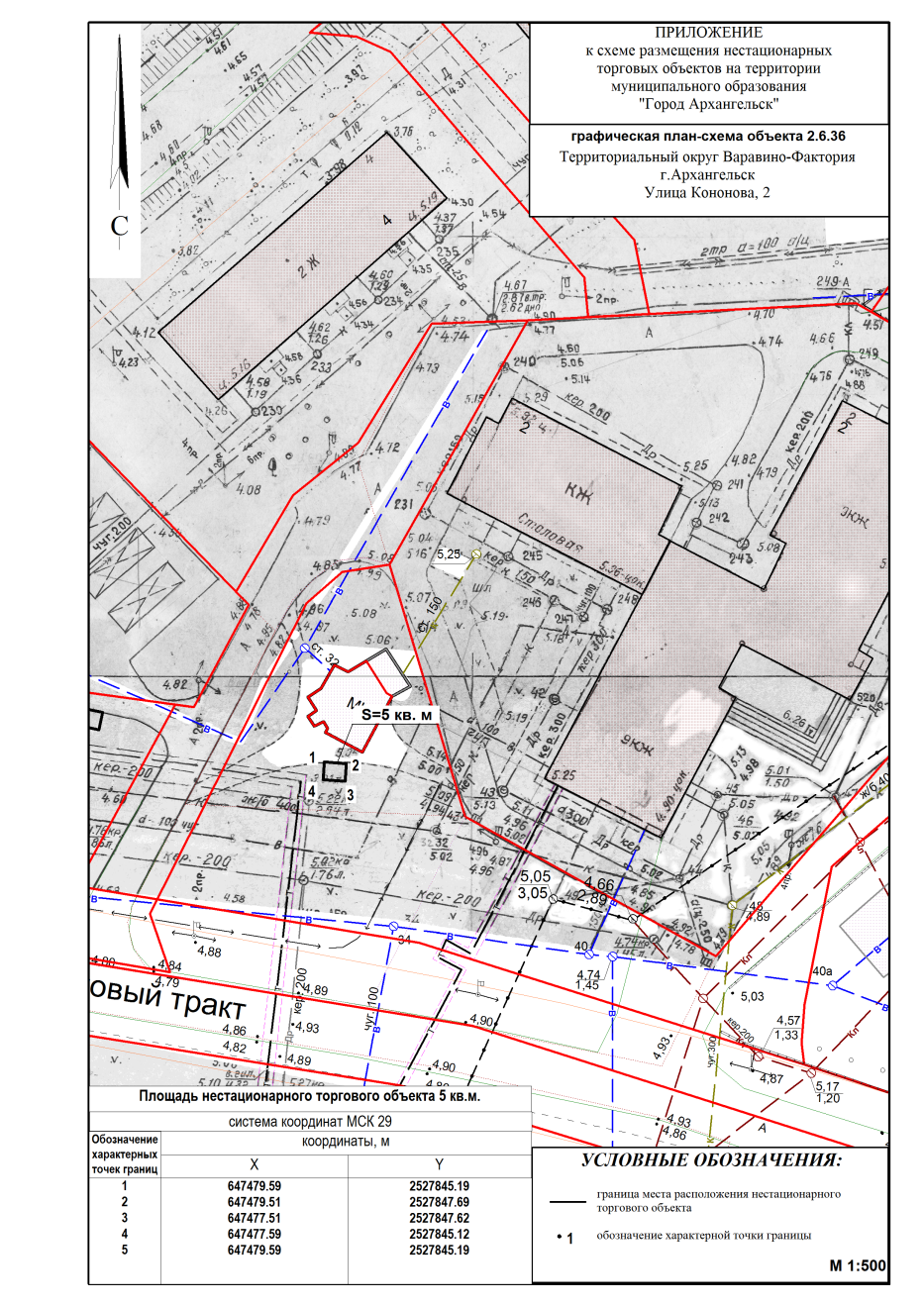 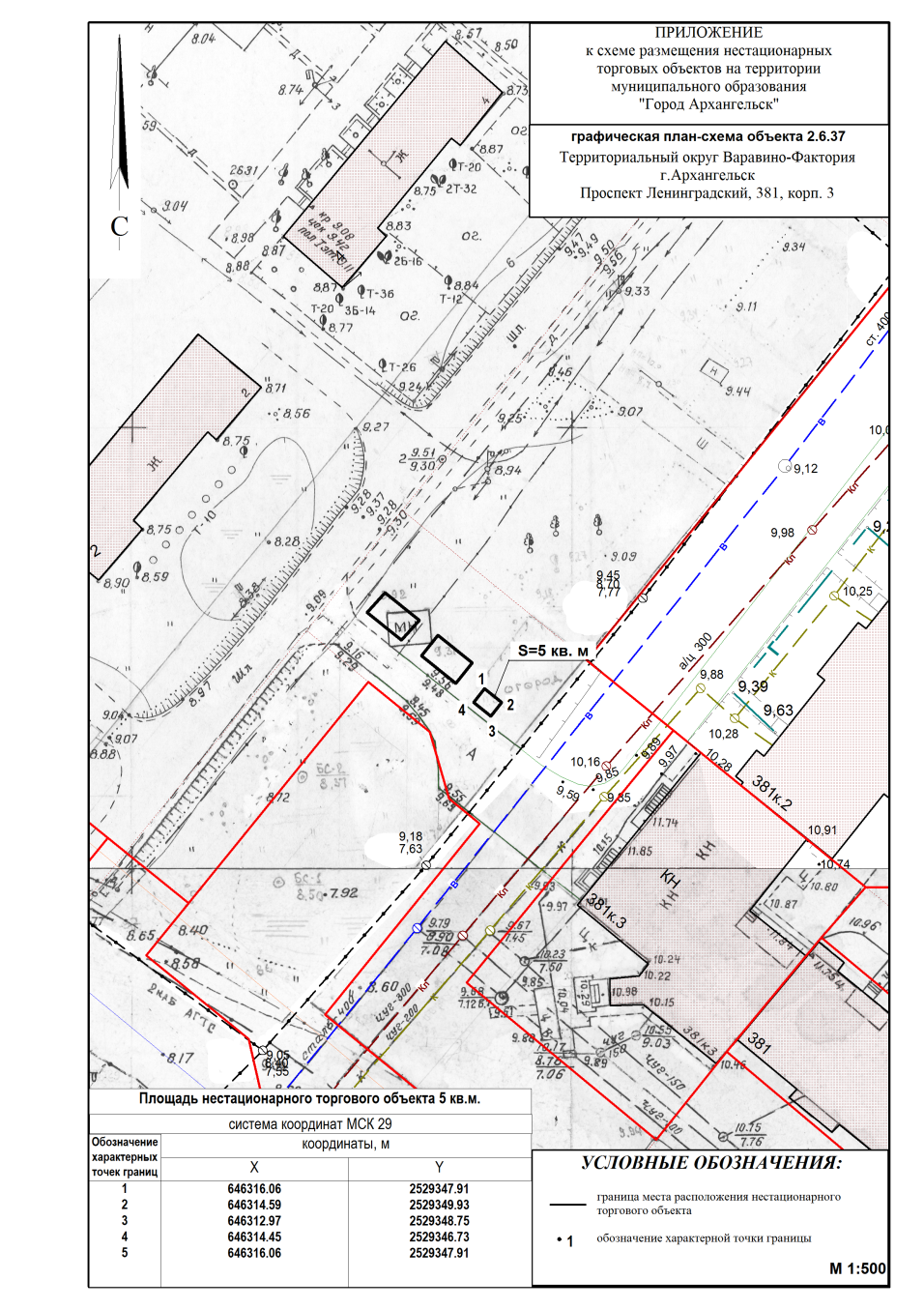 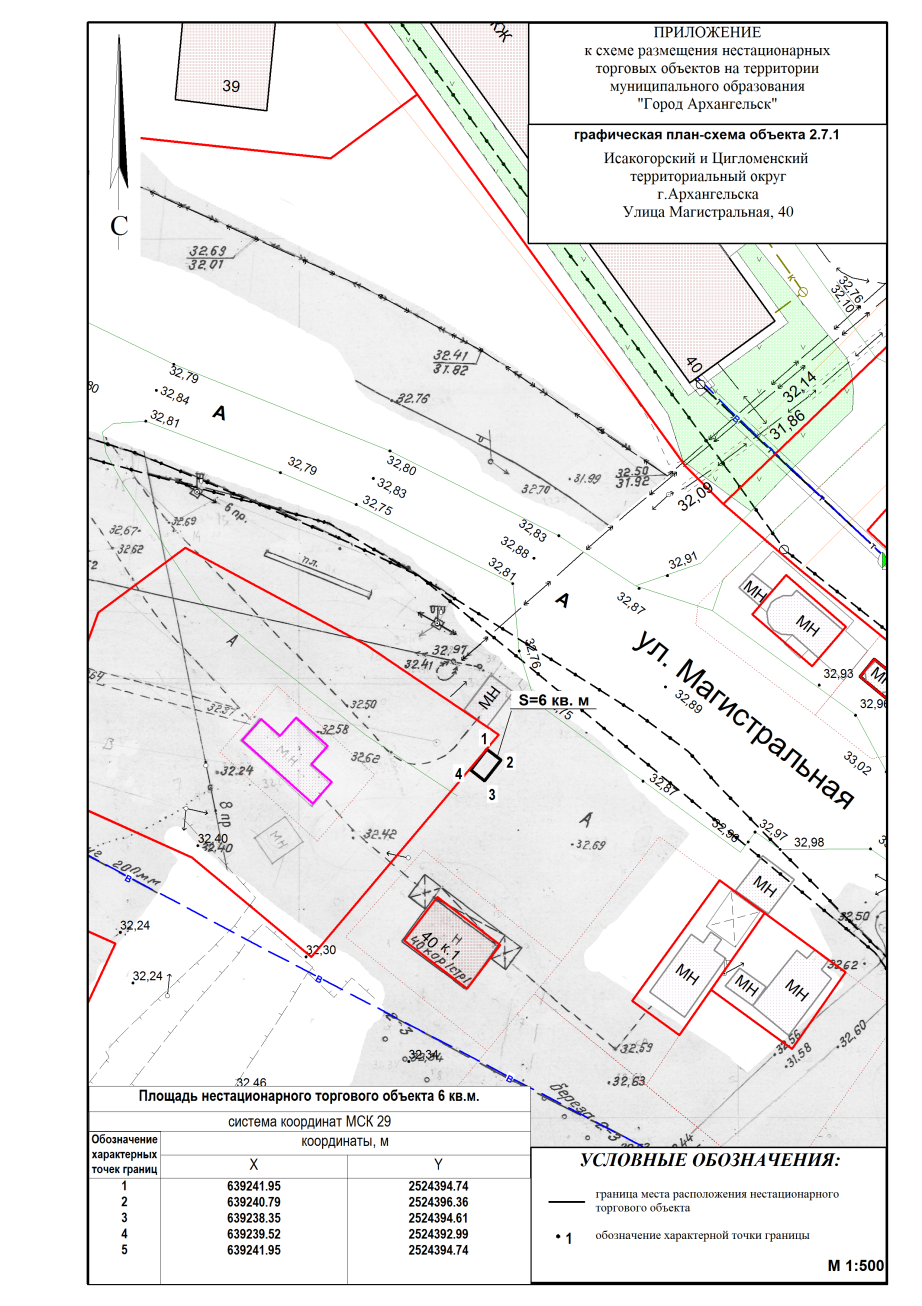 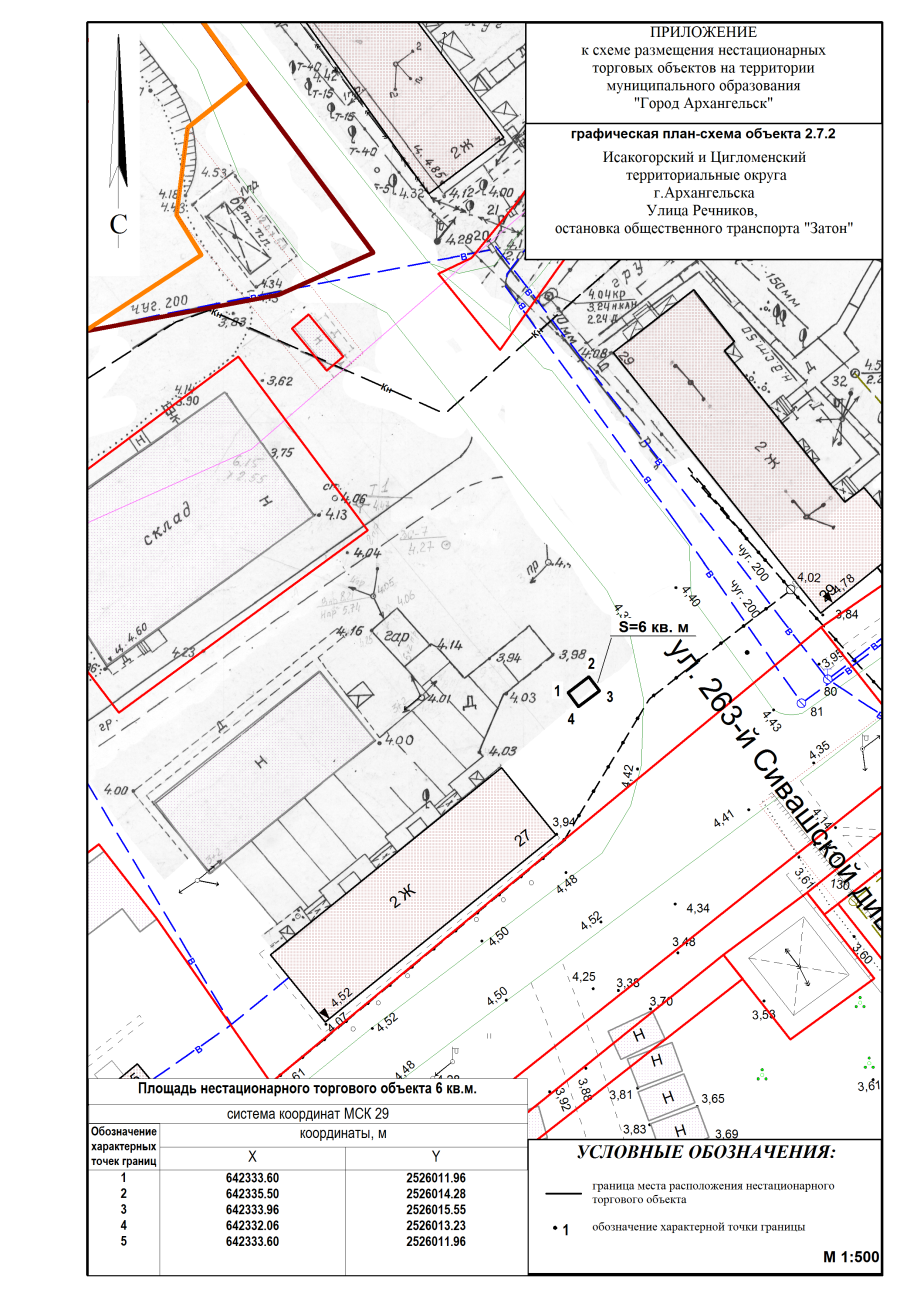 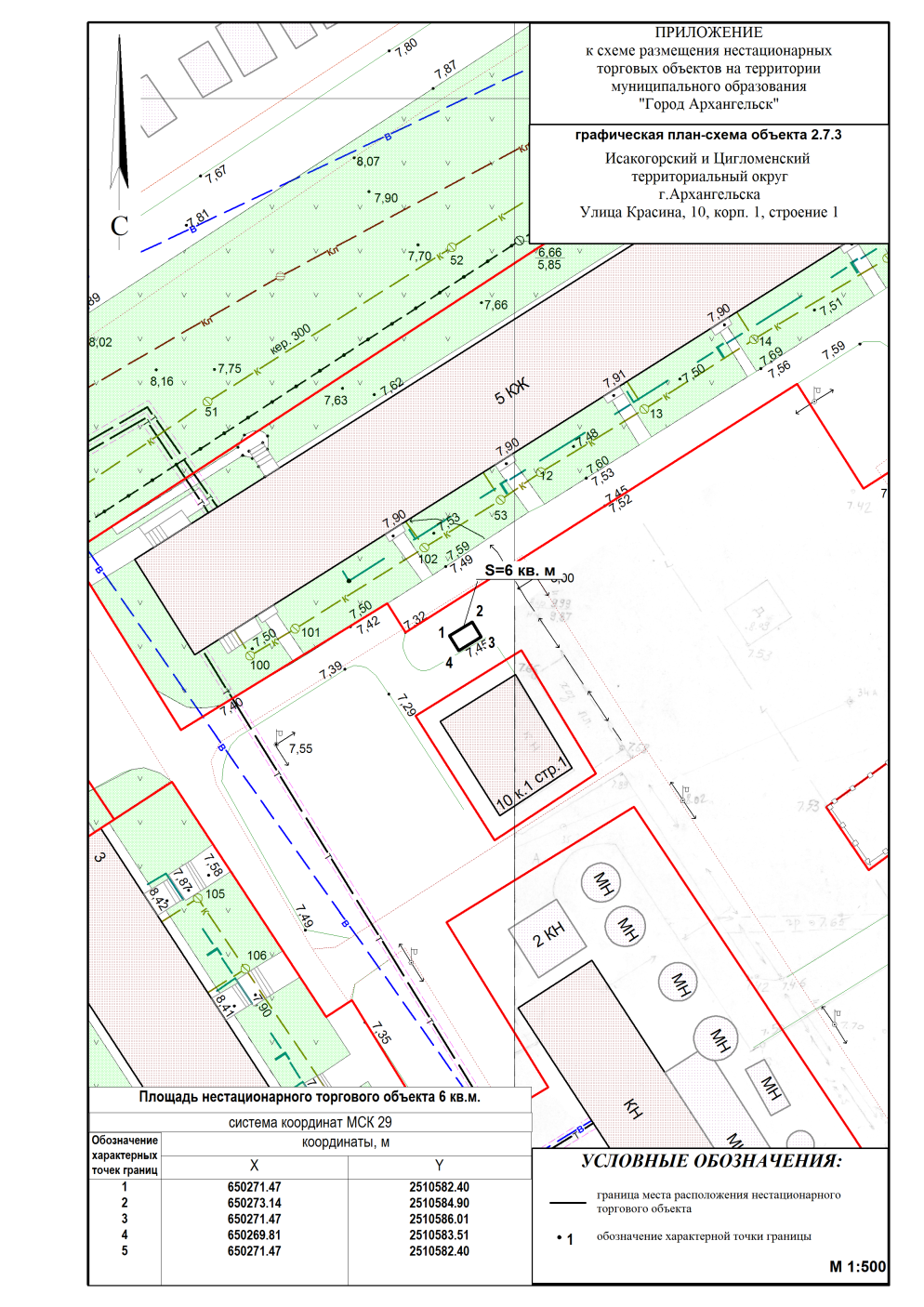 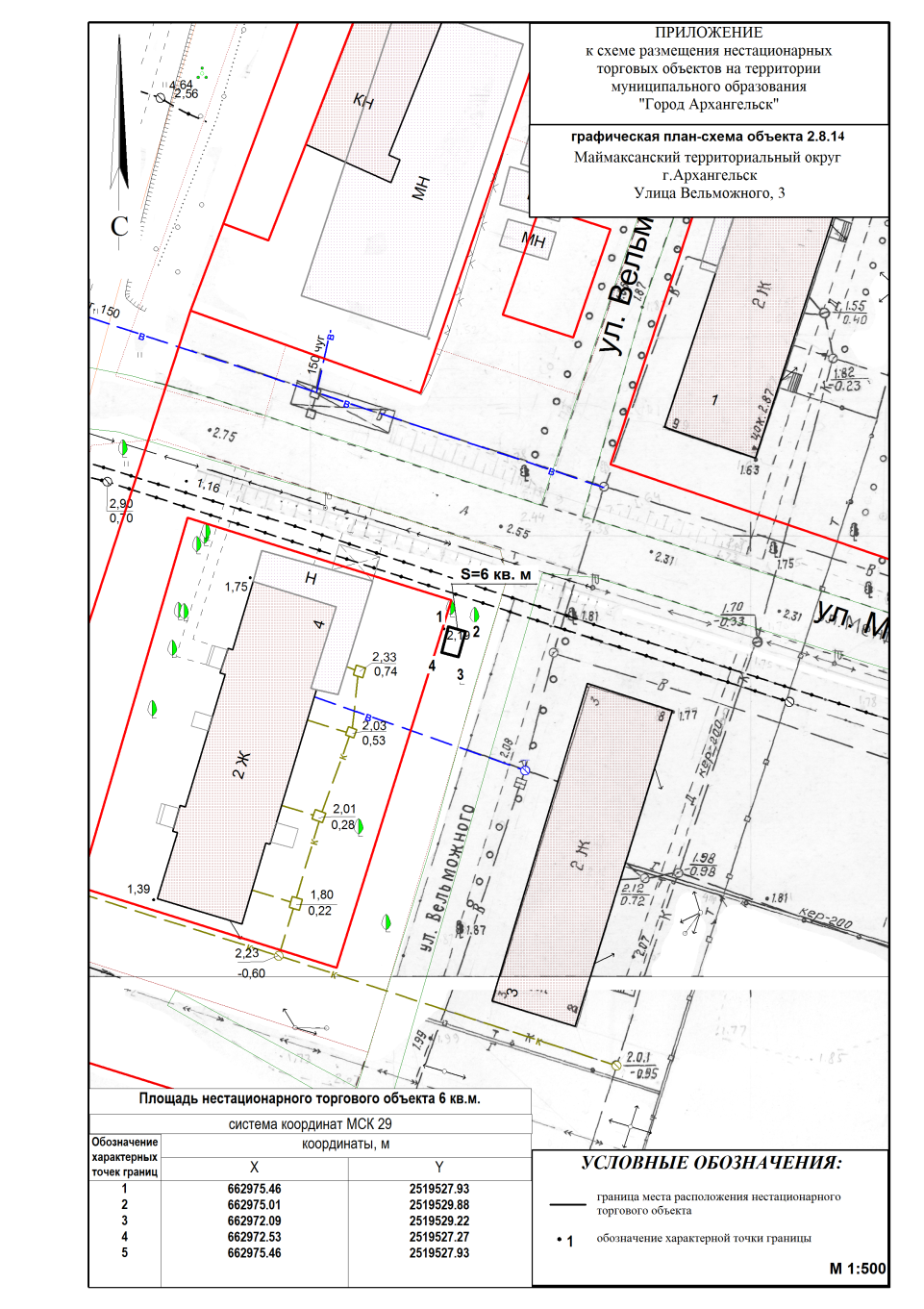 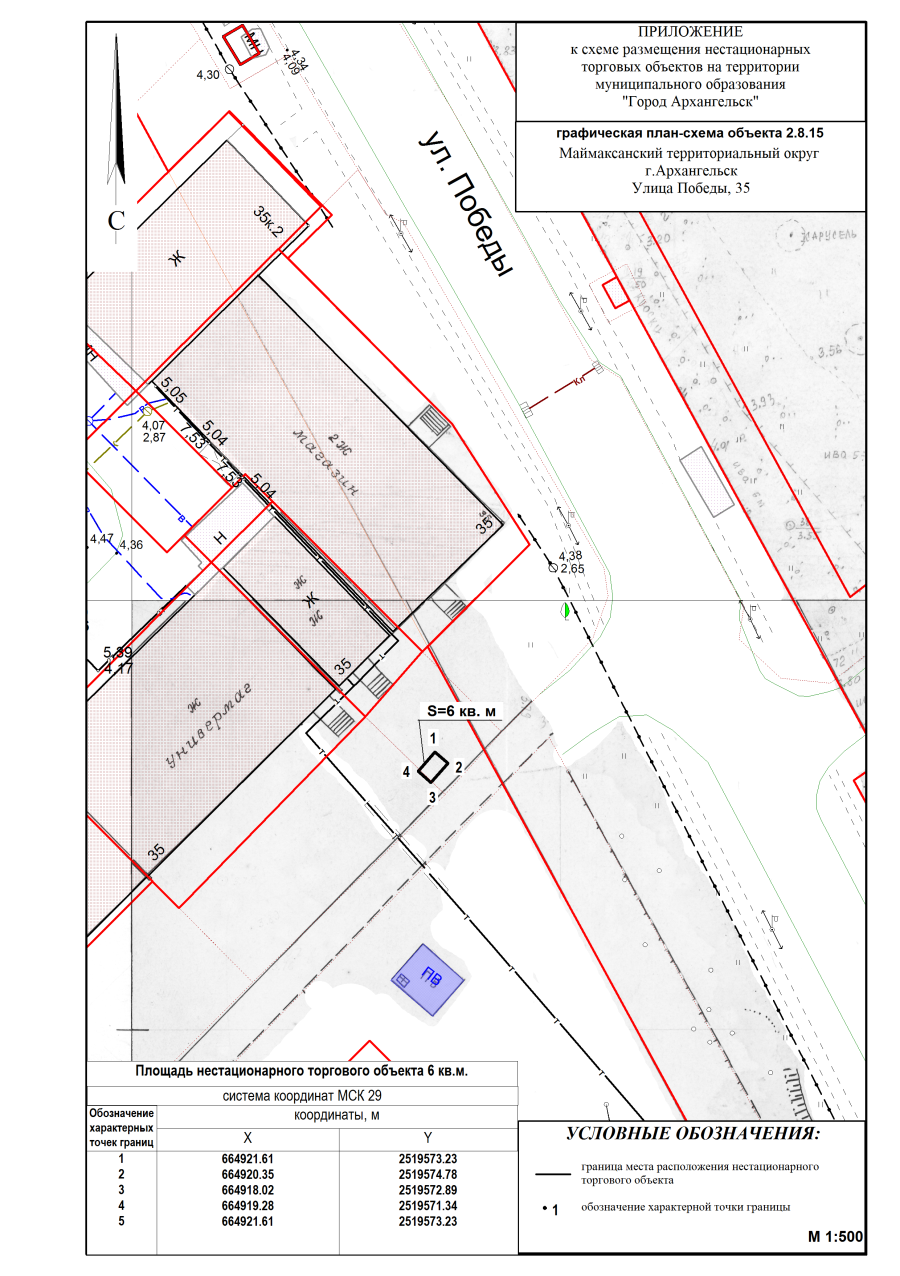 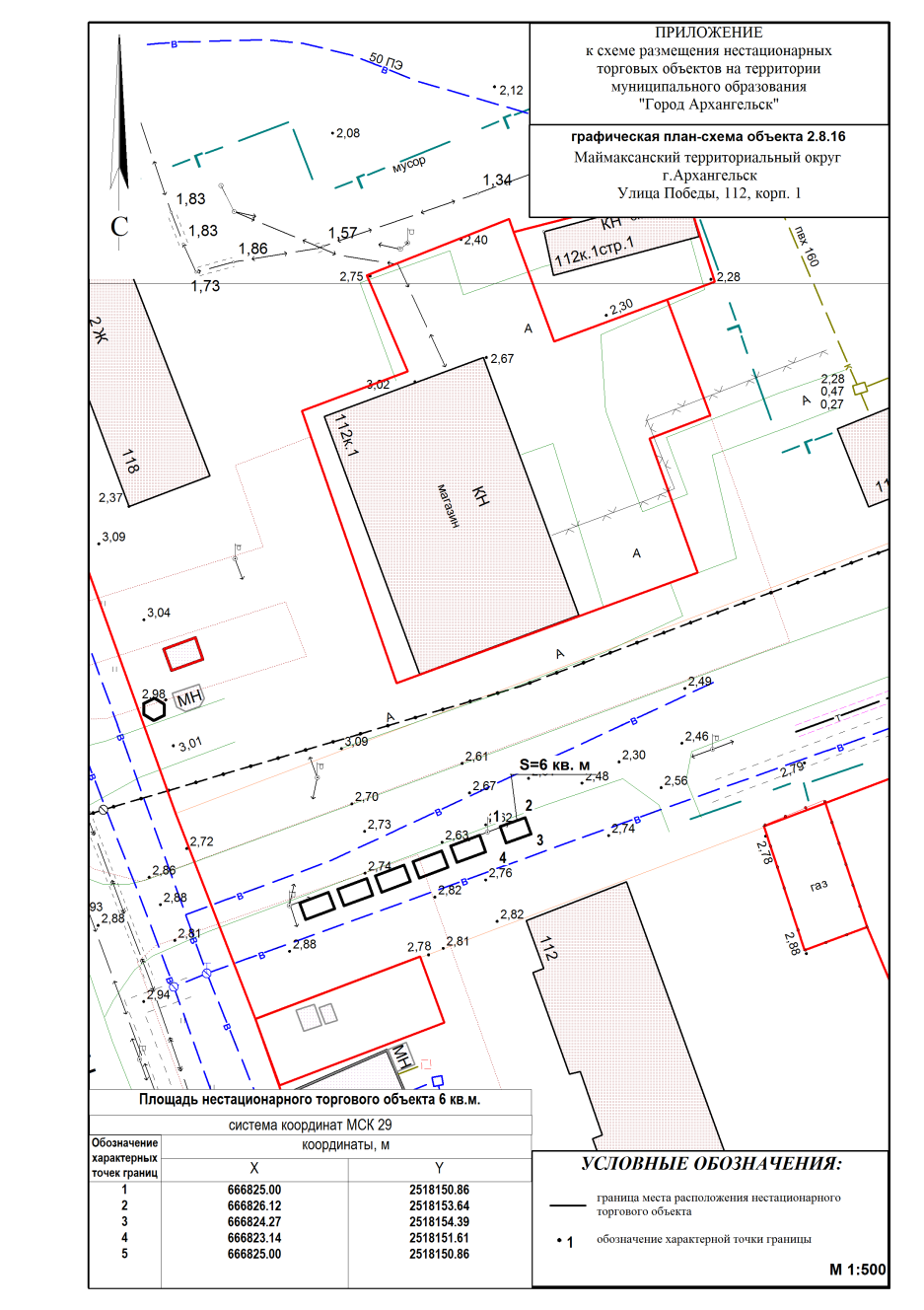 